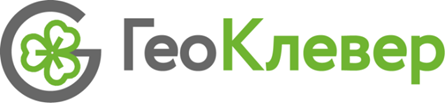 МАТЕРИАЛЫ ПО ОБОСНОВАНИЮГЕНЕРАЛЬНОГО ПЛАНАПолитотдельского сельского поселенияНиколаевского муниципального районаВолгоградской областиТекстовая часть26-20 – ГП.МО.ПЗИсполнительный директор 					О.Б. ДенисоваВолгоград, 2020Состав проектаАннотация к проектуПроект Генерального плана Политотдельского сельского поселения Николаевского муниципального района Волгоградской области разработан в соответствии с требованиями Градостроительного кодекса Российской Федерации ООО «ГеоКлевер» (г. Волгоград) и является внесением изменений в Генеральный план (актуализированным вариантом Генерального плана) Политотдельского поселения Николаевского муниципального района Волгоградской области, утвержденного решением Николаевской районной Думы от 28.02.2018 № 49/276.Проект Генерального плана Политотдельского сельского поселения содержит Положение о территориальном планировании, карту планируемого размещения объектов местного значения, карту функциональных зон и карту границ населенных пунктов, входящих в состав Политотдельского сельского поселения.В соответствии с Градостроительным кодексом РФ подготовлены материалы по обоснованию Генерального плана Политотдельского сельского поселения Николаевского муниципального района Волгоградской области, состоящие из материалов в текстовой форме и материалов в виде карт.Границы зон с особыми условиями использования территории на картах и в текстовой части отображены при наличии и в соответствии с нормативными документами, их устанавливающими. Разработка Генерального плана Политотдельского сельского поселения Николаевского муниципального района Волгоградской области (далее – генплан) осуществлена на основании стратегий (программ) развития отдельных отраслей экономики, приоритетных национальных проектов, межгосударственных программ, программ социально-экономического развития Волгоградской области, планов и программ комплексного социально-экономического развития Николаевского муниципального района с учетом программ, принятых в установленном порядке и реализуемых за счет средств федерального бюджета, бюджета Волгоградской области, местных бюджетов, решений органов государственной власти, органов местного самоуправления, иных главных распорядителей средств соответствующих бюджетов, предусматривающих создание объектов федерального значения, объектов регионального значения, объектов местного значения, инвестиционных программ субъектов естественных монополий, организаций коммунального комплекса и сведений, содержащихся в федеральной государственной информационной системе территориального планирования.Подготовка Генерального плана осуществлена с учетом положений о территориальном планировании, содержащихся в документах территориального планирования Российской Федерации, Схеме территориального планирования Волгоградской области до 2030 года, Схеме территориального планирования Николаевского муниципального района, а также с учетом предложений заинтересованных лиц.Материалы Генерального плана Политотдельского сельского поселения Николаевского муниципального района разработаны на основе:анализа материалов, предоставленных структурными подразделениями администрации Николаевского муниципального района и администрацией Политотдельского сельского поселения, структурными подразделениями Администрации Волгоградской области;Схемы территориального планирования Волгоградской области до 2030 года;региональных нормативов градостроительного проектирования Волгоградской области;местных нормативов градостроительного проектирования Николаевского муниципального района;местных нормативов градостроительного проектирования Политотдельского сельского поселения Николаевского муниципального района;Схемы территориального планирования Николаевского муниципального района;информационно-аналитических материалов паспорта муниципального образования Политотдельского сельского поселения Николаевского муниципального района.Раздел 1. Анализ существующей ситуации и перспектив развития муниципального образования1.1. Географическое положениеПоселение расположено в западной части Николаевского муниципального района и граничит на севере с Бережновским сельским поселением, на юго-востоке с Барановским сельским поселением, на юге со Степновским сельским поселением, на юго-западе с Левчуновским сельским поселением, на западе с Камышинским муниципальным районом.Политотдельское сельское поселение входит в состав Николаевского муниципального района Волгоградской области. Территория Политотдельского сельского поселения вытянута с северо-запада на юго-восток. В состав сельского поселения входят населенные пункты:- село Полиотдельское;- поселок Бригады №2;- поселок Бригады №3.Село Политотдельское является административным центром Политотдельского сельского поселения. Оно расположено на левом берегу Волгоградского водохранилища в 180 км северо-восточнее г. Волгограда, в 30 км от районного центра – г. Николаевск.В село ведет асфальтовая дорога от автодороги Самара-Пугачев - Энгельс-Волгоград (Р-226), с. Политотдельское связано с райцентром автобусным сообщением.В поселении фактически проживает 1119 человек (по состоянию на 2020 г.).Политотдельское сельское поселение Николаевского муниципального района Волгоградской области образовано Законом Волгоградской области «Об установлении границ и наделении статусом Николаевского района и муниципальных образований в его составе» № 1005-ОД от 14.02.2005 года.1.2. Краткая историческая справкаПервоначально село называлось Слободка. Оно было основано в 1797 году по указу Елизаветы в связи с развитием соледобычи на Эльтоне. Начало положено тремя беглыми крестьянами с Украины, которых почти настигли у Волги, но они, переправившись на левый берег реки, скрылись в дремучем лесу. А позже появился посёлок из 10 домов.Село росло. По состоянию на 1859 год Слободка относилась к Царевскому уезду Астраханской губернии. В селе имелось 130 дворов, православная церковь, проживало 1018 жителей (602 мужчин и 516 женщин).Оно тянулось двумя улицами вдоль Волги и уже насчитывало 1200 дворов с населением 3500 человек. В Слободке имелась трёхклассная школа. На почетном месте в центре села на возвышении стояла шестикупольная церковь «Покрова Святой Богородицы». Настоятелем церкви был отец Михаил. Она была построена в начале 19 века из белого кирпича. А при ней находилась церковно- приходская начальная школа. Но люди на селе были в основном неграмотные.По состоянию на 1900 год село являлось центром Слободской волости, в селе имелось одноклассное училище. Согласно Памятной книжке Астраханской губернии на 1914 год в селе проживали 2257 душ мужского и 2223 женского пола, за селом было закреплено 12079 десятин удобной и 7954 неудобной земли.В 1918 году на селе Слободка образовался сельский Совет, и его первым председателем был Гринченко Фёдор Павлович, которого позже убили белогвардейцы. В 1943 году село переименовали в село Троцкое, соответственно был переименован и сельсовет. Председателем Троцкого сельского Совета был Андрей Иванович Золотарёв. Такое претенциозное название удержалось за селом лишь на пять лет, затем сельчане стали называться «новослободцами».Когда в 1919 году в августе в село нагрянули деникинские отряды, то они учинили всенародную зверскую расправу над активистами и коммунистами. Все пришли в ужас от кровавого зрелища, и в знак уважения и памяти 4 сентября 1919 года останки погибших перенести с окраины в центр села и похоронили на сельской площади. В 1958 году останки погибших были перенесены на новое место, в новое село на центральную площадь, где установили временный деревянный памятник. В 1964 году на средства жителей села изготовили бетонный памятник. 7 ноября 1982 года состоялось торжественное открытие нового памятника-ансамбля. Возле него установлены гранитные плиты с высеченными именами погибших односельчан. Автор проекта Виктор Георгиевич Фетисов. Памятник изготовлен из бетона высотой около 6 метров, надгробные плиты - из черного мрамора. Весь ансамбль символизирует скорбь воинов о погибших земляках в годы гражданской и Отечественной войны.В 1929 году началась коллективизация в селе. Тогда был организован колхоз «Новая Слободка», где председателем назначили К.М. Хомутецкого. В 1933 году был объявлен поход против неграмотности. Старожилы с огромной теплотой отзываются о первом учителе Верещагине Н.И., который при царизме работал на ниве просвещения. В центре старого села около старой церкви, ставшей зернохранилищем, стояли 5 деревянных школьных зданий. Дети учились в две смены. В 1934 году школа стала семилеткой.В 1934 году село Новая Слободка было переименовано в село Политотдельское, и сельский Совет стал именоваться Политотдельским.В 1941 году мирную жизнь нарушила Великая Отечественная война. Более 500 политотдельцев самоотверженно защищали на фронтах нашу Родину. Но не все вернулись с полей сражения. Героями полегли 274 бойца. В 80-е годы состоялось торжественное открытие памятника погибшим воинам.Отдельный рассказ о нашем земляке, о герое и защитнике Дома Павлова Собгайде Андрее Алексеевиче. В дни Сталинградской битвы в течение 85 дней и ночей в отряде лейтенанта Павлова защищал он этот дом, преграждая путь фашистским захватчикам к Волге. Весть о гибели сержанта пришла в село в ноябре 1942 года. Спустя 66 лет после трагических событий, 25 ноября 2008 года на площади села у памятника погибшим воинам была открыта мемориальная доска в честь героя-земляка.В 1945 году, на селе была открыта первая изба-читальня, заведующей была Онищенко Мария Васильевна.В 1953 году началось переселение села из зоны затопления Волгоградского водохранилища на новое место в 3-х км южнее прежнего. В 1959 году школа стала восьмилеткой. В 1964 году – преобразована в среднюю школу. 1 сентября 1967 года состоялось открытие нового кирпичного школьного здания. Директором был назначен Крахмалев Николай Михайлович. А ещё в селе находилось два детских сада - колхозный, который работал во время полевых работ, и сельский, работавший круглосуточно.В 1966 году хозяйство было переименовано в колхоз имени 22 съезда КПСС. Он имел в 70-е годы 20269 гектар сельхозугодий, из них 14515 гектаров пашни. В 1964 году на селе был организован рыбколхоз имени «Степана Разина». В 1969 году вместо местных электростанций появилась централизованная электрофикация, водопровод. С 1979 года начата систематическая поставка населению газовых баллонов.Ещё в старом селе работала больница. Первым врачом с 1960 по 1972 года работала Мария Антоновна Переверзева. В новом селе больница располагала 25 больничными койками и родильным отделением. 26 лет фельдшером проработала Марухина Ольга Пантелеевна. Открылась аптека и амбулатория, в начале 70-х годов возведено одноэтажное здание детского садика, следом – Дом животновода на МТФ № 1 с комфортабельными условиями для отдыха.В 1974 году на селе возведено двухэтажное здание сельского Дома культуры, на втором этаже которого расположена сельская библиотека.В 1986 году получил новое благоустроенное здание комбинат бытового обслуживания, закончено строительство новых магазинов потребительской кооперации. В 1984-85 годах заканчено строительство асфальтированной автодороги к центральной усадьбе. Построен целый микрорайон с романтическим названием «Черёмушки», в котором стали новосёлами 20 семей. 26 декабря 1991 года прекратил свое существование исполком сельского Совета. За период 1990-1992 гг. на территории сельского Совета построены здания кулинарии и сельхозпродуктов, начато строительство дошкольного учреждения.В 1992 году во исполнение Указа Президента РСФСР « О неотложных мерах по реализации земельной реформы» прошла реорганизация колхозов, Так колхоз им. 22 съезда КПСС реорганизован в подсобное хозяйство «Политотдельское», объединения завода ПТЗ-15, а рыбколхоз имени Степана Разина реорганизован в товарищество.С 2003 года на территории поселения постоянно открыт для прихожан молельный дом «Покрова Святой Богородицы», в котором служит священник Андрей Владимирович Ткаченко. Подсобное хозяйство Политотдельское несколько раз реорганизовывалось. С 01.01.2005 года оно называется ОАО «Политотдельское».1.3. Природные ресурсы 1.3.1 Климатические условияНиколаевский муниципальный район располагается в северо-восточной части Волгоградской области и характеризуется резко выраженным континентальным климатом с недостаточным количеством атмосферных осадков, жарким летом, суровой зимой, большой испаряемостью и низкой относительной влажностью летом, частыми засухами и суховеями.Преобладающее направление зимних ветров северо-восточное, юго-западное, летних – северное, западное. Снеговая нагрузка – 70 кг/мг. Расчетная среднемесячная максимальная температура воздуха наиболее жаркого месяца (град. С) +29.3. Расчетная среднемесячная температура воздуха наиболее жаркого месяца (град. С) +23.5. Расчетная среднемесячная температура воздуха наиболее холодного месяца (град. С) -11.5. Направление ветров, также, как и их скорость, меняются часто и резко. Наибольшими скоростями отличаются ветры в январе. Лето жаркое сухое и пыльное. Отрицательное действие оказывают сухие юго-восточные ветры. Преобладающие ветры: в январе – восточные, юго–восточные, в июле – западные и северо–западные. Зима умеренно-холодная. Среднегодовая скорость ветра, вероятность превышения которой составляет 5% - 4,3 м/сек. Коэффициент, учитывающий рельеф местности, равен 1. Коэффициент температурной стратификации атмосферного воздуха А=200. Среднегодовая относительная влажность воздуха равна 68%. Глубина промерзания почвы 1,35м. Продолжительность безморозного периода 153-163 дня. Среднегодовое количество осадков составляет 335 мм, из них осадки теплового сезона составляют около 60% (192 мм). Появление снегового покрова, в среднем, начинается 20 ноября, самое раннее – 20 октября и самое позднее 1 января. Средняя дата схода устойчивого снегового покрова обычно имеет место 25 марта, самая ранняя – 28 февраля и самая поздняя – на 18 апреля. Продолжительность периода со снеговым покровом достигает в среднем 101 день. Средний максимум декадных высот снегового покрова за зиму в открытом месте равен – 16 см, что объясняется, с одной стороны, небольшим количеством осадков в холодный период, и с другой стороны часто дующими ветрами, сдувающими снег с равнинных площадей в балки и овраги. Климатические условия планировочных ограничений не вызывают, но требуют при строительстве необходимых теплотехнических мероприятий.1.3.2. Геологические особенности и сейсмичностьВ геоморфологическом отношении территория Николаевского района расположена в северо-западной части Прикаспийской низменности на левобережье реки Волги и приурочена к трем геоморфологическим элементам:1. Приволжская песчаная гряда.2. Морская хвалынская аккумулятивная равнина.3. Вторая надпойменная терраса р. Волги.Поверхность Приволжской песчаной гряды гривисто-волнистая с ассиметричными склонами, пологими к востоку и более крупными и короткими в сторону Волги. Вершины грив покрыты развеваемыми песками. Высота гряды до 40-45м БС, что на 10-15 м. превышает расположенную восточнее Хвалынскую равнину. Западный склон Приволжской песчаной гряды со стороны Волги подвергнут эрозионному расчленению. Морская Хвалынская аккумулятивная равнина, примыкающая к пологим восточным склонам Приволжской гряды, имеет ровную поверхность и на значительных участках превышение рельефа составляет всего 2-3м., абсолютные отметки поверхности изменяются от 20 до 25 м. БС. Хвалынская терраса прослеживается широкой полосой вдоль водохранилища. К ней приурочена вся существующая застройка села Бережновка. Поверхность террасы ровная с небольшим уклоном в сторону водохранилища, к которому она обрывается крутым уступом.Вторая надпойменная терраса р. Волги вытянута узкой полосой вдоль водохранилища и расчленена балками и оврагами, некоторые балки являются временными или постоянными водотоками, абсолютные отметки поверхности составляют 15-25 м. БС. Наиболее крупный овраг находится на юге территории села.Территория района входит в пределы Прикаспийского артезианского бассейна. Основным водоносным горизонтом является водоносный горизонт хвалынско-хазарских отложений, который следует рассматривать как единый водоносный горизонт. Глубина залегания изменяется от 8.0 до 16.0м. Дебит скважин достигает 9,2 л/сек, при понижении от 4.2 до 14,2 м. Коэффициент фильтрации водовмещающих пород составляет 2,2-18,0 м/сут, в отдельных случаях до 24,0 м/сут. Воды горизонта в основном пресные с минерализацией до 1.2 г/л, реже до 3 г/л, по химическому составу смешанные и гидрокарбонатные натриевые.Водоносный горизонт апшеронских отложений практического значения не имеет, т.к. содержит солоноватые и соленые воды, которые для водоснабжения не пригодны. Водоносный горизонт альб-сеноманских отложений перспективен, но развит только вдоль береговой полосы Волгоградского водохранилища, что ограничивает его использование. Водовмещающими породами служат мелко- и разнозернистые кварцевые пески мощностью до 70 м., дебит скважин колеблется от 1 до 5 л/сек, а бесфильтровых скважин до 11 л/сек. По минерализации воды пестрые с сухим остатком от 0.23 до 3.0 г/л.1.3.3. Размещение минерально-сырьевых месторождений и проявленийСогласно статье 25 Закона РФ от 21.02.1992 № 2395-1 «О недрах», проектирование и строительство населенных пунктов, промышленных комплексов и других хозяйственных объектов разрешаются только после получения заключения федерального органа управления государственным фондом недр или его территориального органа об отсутствии полезных ископаемых в недрах под участком предстоящей застройки.Застройка площадей залегания полезных ископаемых, а также размещение в местах их залегания подземных сооружений допускается на основании разрешения федерального органа управления государственным фондом недр или его территориального органа.В этой связи рассматривать вопрос о наличии (отсутствии) полезных ископаемых на территории Николаевского муниципального района Волгоградской области уполномочен Департамент по недропользованию по Южному федеральному округу.По информации, предоставленной отделом геологии и лицензирования по Волгоградской области Департамента по недропользованию по Южному федеральному округу, в пределах территории Политотдельского сельского поселения Николаевского муниципального района находятся следующие недропользователи, имеющие лицензии. Таблица 1 Перечень недропользователей1.3.4. Водные ресурсы, в том числе подземные источники водоснабженияНа западе Политотдельского сельского поселения расположено Волгоградское водохранилище. Оно является очень важным региональным ресурсом, местом отдыха и туризма. Ближайший порт имеется в г. Камышин.В с. Политотдельское расположено месторождение подземных пресных вод. Недропользователь МУП Многоотраслевое ЖКХ.1.3.5. Лесной фонд, лесничества Быковское лесничество организовано в соответствии с Приказом Министерства природных ресурсов России Федерального агентства лесного хозяйства (Рослесхоз) от 28.06.2007 № 304 «Об определении количества лесничеств на территории Волгоградской области и установлении их границ». В состав лесничества вошли леса трех бывших лесхозов (Быковского, Николаевского и Палласовского), а также леса, находящиеся во владении сельскохозяйственных организаций, которые расположены на территории трех административных районов (Быковского, Николаевского и Палласовского).В составе Быковского лесхоза имеются участковые лесничества – Кисловское, Приморское, Николаевское.На территории Политотдельского сельского поселения Николаевского муниципального района Волгоградской области расположены земельные участки лесного фонда Быковского лесничества, Николаевского участкового лесничества:- квартал П3, часть выдела 4, выдела 5-24, часть выдела 26, выдела 27, 28; - квартал П6, выдела 1-35.1.3.6. Земельные ресурсыЗемельные ресурсы Политотдельского сельского поселения представлены следующими категориями земель: земли сельскохозяйственного назначения; земли промышленности, энергетики, транспорта, связи, радиовещания, телевидения, информатики, земли для обеспечения космической деятельности, земли обороны, безопасности и земли иного специального назначения;земли населенных пунктов;земли водного фонда.Общая площадь поселения составляет 26027,79 га. Наибольшую площадь занимают земли сельскохозяйственного назначения.По природно-сельскохозяйственному районированию территория Политотдельского сельского поселения относится к сухостепной зоне, Заволжской провинции, Восточному каштаново-солонцовому району, выше среднего обеспеченного теплом, очень засушливому, пониженной биологической продуктивности. В целом, климатические условия таковы, что все агротехнические приемы должны быть в первую очередь направлены на сохранение и накопление влаги в почве.Почвенный покров представлен зональными, светло-каштановыми почвами и их комплексами с солонцами степными, лугово-каштановые среднемощные. Содержание солонцов в комплексе варьирует от 10 до 50%. По механическому составу почвы преимущественно глинистые и тяжелосуглинистые (свыше 60%), легкосуглинистые составляют 5%, а супесчаные около 2% всей площади.1.4. Экономический потенциал территории 1.4.1. Сельское хозяйство, промышленность и сфера услугОсновными направлениями деятельности хозяйств являются животноводство и растениеводство.Таблица 2 Перечень предприятий, занятых в сельском хозяйствеТаблица 3 Перечень предприятий, занятых в сфере услуг1.4.2. ИнвестицииПостановлением Губернатора Волгоградской области от 05.07.2012 № 563 «Об установлении персональной ответственности за практическую реализацию инвестиционных проектов и осуществление электронного мониторинга хода реализации инвестиционных проектов на территории Волгоградской области» на территории Политотдельского сельского поселения не предусмотрена реализация инвестиционных проектов, имеющих социально-экономическое значения для региона.По информации от администрации Политотдельского сельского поселения на территории поселения реализуются следующие инвестиционные проекты:Таблица 4 Перечень инвестиционных проектов1.4.3. Бюджетные процессы и муниципальное управлениеОсновной целью бюджетной и налоговой политики является повышение эффективности и результативности управления бюджетными средствами для обеспечения устойчивости и безопасности бюджетной системы, повышения эффективности бюджетных расходов для исполнения принятых расходных обязательств.Доходная часть бюджета Политотдельского сельского поселения Николаевского муниципального района в 2019 году формировалась за счет доходов от уплаты федеральных, региональных и местных налогов и сборов, а также неналоговых доходов по нормативам, установленным законодательными актами РФ  и  субъекта РФ. Отчет об исполнении бюджета Политотдельского сельского поселения Николаевского муниципального района Волгоградской области за 2019 год утвержден решением совета депутатов Политотдельского сельского поселения Николаевского муниципального района Волгоградской области от 13.04.2020 № 34/14.Собственные доходы бюджета поселения в общем объеме доходов составляют 793,9 тыс. руб. или 57,4% в общем объеме доходов. Плановые назначения исполнены на 26,7%. Безвозмездные поступления составили 589,7 тыс. руб. или 42,6 % в общем объеме доходов Плановые назначения исполнены на 20,4 %. В бюджет поселения поступили:-	дотация бюджетам поселений на выравнивание уровня бюджетной обеспеченности в сумме 336,2 тыс. руб. или 25,0 % от плановых назначений;-	прочие межбюджетные трансферты (сбалансированность бюджетов) в сумме исполнены 242,4 тыс. руб. или 16,7 %;-	межбюджетные трансферты, передаваемые бюджетам сельских поселений из бюджетов муниципальных районов на осуществление полномочий по решению вопросов местного значения в соответствии с заключенными соглашениями при плане 10,0 тыс. руб. исполнено 0 тыс.руб.-	субвенции на осуществление полномочий по первичному воинскому учету 10,3 тыс. руб. при плане 75,9 тыс. руб. 13,6 %;-	субвенция на реализацию Закона Волгоградской области от 04.08.2006г. № 1274-ОД «О наделении органов местного самоуправления муниципальных образований в Волгоградской области государственными полномочиями по созданию, исполнению функций и организации деятельности административных комиссий муниципальных образований» -  при плане 3,3 тыс. руб., исполнено 0,8 тыс.руб., 24,2 %;-	Собственные доходы в разрезе конкретных видов налогов исполнены:•	налог на имущество физических лиц исполнен в сумме 2,7 тыс. руб. при плане 19,5 тыс. руб., или 13,8 %. •	земельный налог исполнен в сумме 222,2 тыс. руб. при плановых назначениях 465,1 тыс. руб. или 48,8 %;•	поступление единого сельскохозяйственного налога исполнено в сумме 186,5 тыс.руб. при плане 280,0 тыс. руб., 66,6 %.;•	Налог на доходы физических лиц исполнен в сумме 101,6 тыс.руб. при плановых назначениях 462,3 тыс.руб. или 22,0 %. Профицит бюджета за 1 квартал составил 107,3 тыс. руб.           Остатки денежных средств на счете бюджета поселения на 01.04.2020 г. составили 557,6 тыс.руб.  Расходная часть бюджета исполнена на 20,7 %, при плане 6161,2 тыс. руб., исполнено 1276,3 тыс. руб.По разделу 01 «Общегосударственные вопросы» при плане 2810,7 тыс. руб., фактически исполнено 519,0 тыс. руб. или 18,5 %.          По разделу 02 «Национальная оборона» выполнение составило 13,6 % (план 75,9 тыс. руб., факт 10,3 тыс.руб.).По разделу 03 «Национальная безопасность и правоохранительная деятельность» при плане 50,0 тыс. руб. исполнено 0 тыс.руб.;По разделу 04 «Национальная экономика» выполнение составило 21,8% при плане 1663,7 тыс. руб. фактически исполнено 361,9 тыс.руб.По разделу 05 «Жилищно-коммунальное хозяйство» выполнение составило 15,6 % при плане 177,8 тыс.руб. фактически исполнено 27,7 тыс.руб.По разделу 07 «Образование» выполнение составило 125,0 % при плане 10,0 тыс. руб. фактически исполнено 2,5 тыс.руб.По разделу 08 «Культура, кинематография» израсходовано 328,3 тыс. руб., при плане 1203,4 тыс. руб. или 27,3 %. По разделу 10 «Социальная политика» израсходовано 20,6 тыс.руб. при плане 159,7 тыс. руб., или 16,7 %.  По разделу 11 «Физическая культура и спорт» при плане 10,0 тыс.руб. израсходовано 0 тыс.руб., или 0 %.1.5. Транспортная инфраструктура1.5.1. Автомобильные дороги и автомобильный транспортПо территории Политотдельского сельского поселения проходят следующие региональные и межмуниципальные автомобильные дороги:- 18 ОП РЗ 18Р-2 автомобильная дорога «Самара – Пугачев – Энгельс – Волгоград» (в границах территории Волгоградской области);- 18 ОП РЗ 18Р-2-7 подъезд от автомобильной дороги «Самара – Пугачев – Энгельс – Волгоград» к с. Политотдельское.Транспортная инфраструктура Политотдельского сельского поселения является составляющей транспортной инфраструктуры Николаевского муниципального района Волгоградской области. Развитие транспортной системы Политотдельского сельского поселения является необходимым условием улучшения качества жизни населения. Автомобильные дороги имеют стратегическое значение для поселения. Определяют возможности развития поселения, по ним осуществляются автомобильные перевозки грузов и пассажиров. Сеть автомобильных дорог обеспечивает мобильность населения и доступ к материальным ресурсам, позволяет расширить производственные возможности экономики за счет снижения транспортных издержек и затрат времени на перевозки. Связь с районным центром осуществляется по автомобильной дороге «Самара – Пугачев – Энгельс – Волгоград» (18 ОП РЗ 18Р-2). Основным видом транспорта, преобладающим в границах поселения, остается автомобильный транспорт, как в формате общественного транспорта, так и личного транспорта граждан. Для целей обслуживания действующих производственных предприятий сохранится использование грузового транспорта. Таблица 4 Остановочные пункты на территории поселения1.5.2. Элементы транспортной инфраструктуры иных видов (железнодорожный, водный, авиа) На территории Политотдельского сельского поселения отсутствуют железные дороги, пристани и аэродромы. Ближайшие пристани расположены в г. Николаевск и в Бережновском сельском поселении.1.5.3. Состояние улично-дорожной сети населенных пунктов Учитывая экономическую ситуацию и сложившиеся условия, необходимо разработать и реализовать мероприятия по ремонту и содержанию существующих участков улично-дорожной сети, исходя из требований организации удобных транспортных связей жилых территорий с местами приложения труда и центрами культурно-бытового обслуживания, с учетом наиболее значительных грузо- и пассажиропотоков, а также пешеходной доступности объектов соцкультбыта и мест приложения труда. Основным направлением развития дорожной сети будет являться обеспечение транспортной доступности застроенной территории и повышение качества, а также безопасности существующей дорожной сети. Улично-дорожная сеть села имеет четко выраженную прямоугольную схему с густой сеткой жилых улиц.По улицам осуществляются основные транспортные связи между жилыми кварталами села, промышленными зонами и объектами социально-бытового обслуживания.К недостаткам улично-дорожной сети следует отнести отсутствие твердого покрытия на многих улицах, недостаточную ширину проезжей части некоторых улиц. Почти 60 % автодорог в существующей застройке имеют асфальтовое покрытие, требующее частичного ремонта.Таблица 5 Перечень улиц в населенных пунктах1.6. Инженерная инфраструктура1.6.1. Водоснабжение и водоотведениеЦентрализованным водоснабжением обеспечено с. Политотдельское. Водоснабжение осуществляется от артезианских скважин, размещенных в границах сельского поселения.Водопроводные очистные сооружения на территории сельского поселения отсутствуют. Качество воды, подаваемой потребителям от артезианских скважин, контролируется по показателям.Схема водоснабжения и водоотведения Политотдельского сельского поселения утверждена решением совета депутатов Политотдельского сельского поселения Николаевского муниципального района Волгоградской области от 24.09.2014 № 4/1.Таблица 6 Перечень объектов водоснабжения и их технические характеристикиРеализация Схемы водоснабжения должна обеспечить развитие систем централизованного водоснабжения в соответствии с потребностями зон жилищного и коммунально-промышленного строительства до 2020 года и подключения 100% населения Политотдельского сельского поселения к централизованным системам водоснабжения. В Политотдельском сельском поселении централизованная система канализации отсутствует. Многоквартирный жилой фонд и учреждения оборудованы септиками, откуда периодически производится откачка и вывоз ЖБО в специально отведенные места слива. Остальной жилой фонд, общественные и промышленные здания населенных пунктов имеют выгребные ямы и дворовые туалеты. Вывоз канализационных стоков осуществляется специальным автотранспортом. В настоящее время очистные сооружения в сельском поселении отсутствуют. Отсутствие канализационной сети в населенных пунктах сельского поселения создает определенные трудности населению, ухудшает их бытовые условия.1.6.2. ГазоснабжениеВ Политотдельском сельском поселении газифицировано с. Политотдельское. На территории сельского поселения находятся следующие объекты газоснабжения.Таблица 7 Перечень объектов газоснабжения1.6.3. ЭлектроснабжениеЭлектроснабжение Политотдельского сельского поселения осуществляется от подстанций от ПС 110/10 кВ Политотдельская.На территории сельского поселения расположены следующие объекты электроснабжения.Таблица 8 Перечень электрических подстанцийТаблица 9 Перечень линий электроснабжения1.6.4. ТеплоснабжениеТеплоснабжение социальных объектов осуществляется через локальные котельные. Трубопроводы смонтированы из теплоизоляционных труб. Обеспечение теплом жилой застройки не осуществляется. Жилая застройка отапливается от индивидуальных автономных отопительных и водонагревательных систем (работающих на природном газе), часть имеет печное отопление. На территории поселения имеется котельная в с. Политотдельское.1.6.5. Инженерная защита территорииПри проведении вертикальной планировки проектные отметки территории следует назначать исходя из условий максимального сохранения естественного рельефа, почвенного покрова и существующих древесных насаждений, отвода поверхностных вод со скоростями, исключающими возможность эрозии почвы, минимального объема земляных работ с учетом использования вытесняемых грунтов на площадке строительства. В населенных пунктах сельских поселений Николаевского муниципального района необходимо применение открытых водоотводящих устройств - канав, кюветов, лотков, а также на территории парков с устройством мостиков или труб на пересечении с улицами, дорогами, проездами и тротуарами. Обеспечение грамотной вертикальной планировки и отвода поверхностных вод с территории осуществляется путем изменения отметок высот и достижения наиболее благоприятных продольных и поперечных уклонов. При планировании новых территорий необходимо обеспечить продольные уклоны в пределах 0,5 – 10% (процентов), при больших уклонах, связанных с особенностями рельефа местности и природно-климатическими условиями необходимо дополнительное устройство вспомогательных систем – лотков, дождеприемников и иных средств. Особо неблагоприятными для развития территорий являются продольные уклоны более 20%. Для обеспечения стока поверхностных вод с улиц, дорог и проездов необходимо дополнительное решать поперечный профиль такой дороги, при этом поперечный уклон должен составить 20 ‰ (промилле). Территории поселений, расположенных на прибрежных участках, должны быть защищены от возможного затопления паводковыми водами, ветровым нагоном воды и подтопления грунтовыми водами подсыпкой (намывом) или обвалованием. Отметку бровки подсыпанной территории следует принимать не менее чем на 0,5 м выше расчетного горизонта высоких вод с учетом высоты волны при ветровом нагоне. Превышение гребня дамбы обвалования над расчетным уровнем следует устанавливать в зависимости от класса сооружений согласно СНиП 2.06.15-85 Инженерная защита территории от затопления и подтопления и СП 58.13330.2012 Гидротехнические сооружения. Основные положения. Актуализированная редакция СНиП 33-01-2003. За расчетный горизонт высоких вод следует принимать отметку наивысшего уровня воды повторяемостью: один раз в 100 лет - для территорий, застроенных или подлежащих застройке жилыми и общественными зданиями; один раз в 10 лет - для территорий парков и плоскостных спортивных сооружений. Берег Волгоградского водохранилища в районе Политотдельского сельского поселения имеет предпосылки к разрушению. Участок возможного берегообрушения показан на соответствующей карте по материалам схемы территориального планирования Николаевского муниципального района с учетом результатов мониторинга ситуации.1.6.6. Связь, телевидение и интернетВ с. Политотдельское расположены отделения почтовой связи ФГУП Почта России по ул. Мира, д 21.Трансляцию телепрограмм на территорию Николаевского муниципального района ведет существующий РТПЦ (г. Камышин, мачта высотой 332 м, на которой размещен дополнительный передатчик, работающий в цифровом стандарте). 1.7. Социальная инфраструктура1.7.1. ЗдравоохранениеСистема оказания лечебно-профилактической помощи населению предлагается в виде функционального единства сети учреждений на основе единых нормативных потребностей городского и сельского населения с дифференциацией их по различным уровням обслуживания, на каждом из которых располагаются соответствующие типы лечебно-профилактических учреждений. В этой связи особую актуальность имеет последовательность и преемственность в работе различных типов учреждений, как единой системы территориального обслуживания населения Волгоградской области.Государственная программа «Развитие здравоохранения Волгоградской области на 2014–2016 годы и на период до 2020 года» утверждена постановлением Правительства Волгоградской области от 25.11.2013 № 666-п.На территории сельского поселения расположены следующие объекты здравоохранения.Таблица 11 Перечень объектов здравоохранения1.7.2. ОбразованиеПриоритетное направление развития районной системы образования - обеспечение доступности и высокого качества образования для всех категорий населения независимо от возраста, состояния здоровья, места жительства и социального статуса. На территории сельского поселения расположены следующие образовательные учреждения:Таблица 12 Перечень образовательных учреждений1.7.3. Культура и отдыхНа территории Политотдельского сельского поселения расположены следующие объекты культуры и отдыха.Таблица 13 Объекты культуры и отдыха на территории поселения1.7.4. Физическая культура, школьный и массовый спортРазвитие физической культуры и спорта является одним из приоритетных направлений социальной политики. В Политотдельском сельском поселении ведется спортивная работа в многочисленных секциях. При школе имеется спортивная площадка, где проводятся игры и соревнования по волейболу, футболу, хоккею, военно-спортивные соревнования и т.д.В целях повышения в регионе численности населения, регулярно занимающегося физической культурой и спортом, необходимо развитие материально-технической базы физической культуры и спорта, строительство и реконструкция комплексных спортивных сооружений. Таблица 14 Объекты физической культуры, массового спорта и отдыха на территории поселения 1.8. Жилищный фондТаблица 15 Жилищный фонд по состоянию на 2020 год1.9. Санитарная очистка и благоустройство территории1.9.1. Объекты специального назначенияПриоритет в регулировании деятельности по обращению с отходами производства и потребления принадлежит Федеральному закону от 24.06.1998 № 89-ФЗ «Об отходах производства и потребления», который определяет правовые основы обращения с отходами производства и потребления на территории РФ. В соответствии с территориальной схемой обращения с отходами на территории Волгоградской области, утвержденной приказом комитета природных ресурсов, лесного хозяйства и экологии Волгоградской области от 30.05.2020 № 927-ОД, твердые коммунальные отходы (далее – ТКО), образующиеся на территории Политотдельского сельского поселения Николаевского муниципального района Волгоградской области подлежат удалению с территорий населенных пунктов, и их последующее размещение осуществляется на полигоне ТКО в г. Волжский. Транспортирование отходов на полигон возможно через площадку временного накопления, расположенную в г. Николаевск.Таблица 16 Объекты специального назначения1.9.2. Учет потребностей маломобильных групп населенияК объектам, подлежащим оснащению специальными приспособлениями и оборудованием для свободного передвижения и доступа инвалидов и маломобильных граждан, относятся: жилые здания; административные здания и сооружения; объекты культуры и культурно-зрелищные сооружения (театры, библиотеки, музеи, места отправления религиозных обрядов и т.д.); объекты и учреждения образования и науки, здравоохранения и социальной защиты населения; объекты торговли, общественного питания и бытового обслуживания населения, финансово-банковские учреждения; физкультурно-оздоровительные, спортивные здания и сооружения, места отдыха, лесопарки, аллеи и пешеходные дорожки; объекты и сооружения транспортного обслуживания населения ((станции и остановки всех видов городского и пригородного транспорта), связи и информации;почтово-телеграфные объекты; производственные объекты, объекты малого бизнеса и другие места приложения труда; мемориальные и ритуальные здания и сооружения; тротуары, переходы улиц, дорог и магистралей. 1.9.3. Объекты благоустройства и рекреацииВ Политотдельском сельском поселении расположено несколько детско-спортивных площадок. В с. Политотдельское детские площадки расположены по ул. Мира 34, ул. Красная 26, пер. Черемушки.Муниципальная программа «Благоустройство территории Политотдельского сельского поселения Николаевского муниципального района Волгоградской области на 2018-2024 годы», утвержденная постановлением администрации Политотдельского сельского поселения Николаевского муниципального района Волгоградской области от 02.10.2017 № 60 (последняя редакция – постановление администрации Политотдельского сельского поселения Николаевского муниципального района Волгоградской области от 26.03.2020 № 39), предусматривает благоустройство территорий общего пользования.Таблица 17 Перечень территорий общего пользования, включенных в муниципальную программу «Благоустройство территории Политотдельского сельского поселения Николаевского муниципального района Волгоградской области на 2018-2024 годы»1.10. Существующие ограничения использования территории1.10.1. Объекты культурного наследия (памятники истории и культуры) народов РФВ целях сохранения культурного наследия, обеспечения учета, сохранности, содержания, использования и реставрации памятников истории и культуры, постановлением Волгоградской областной Думы «О постановке на государственную охрану памятников истории и культуры Волгоградской области» от 05.06.1997 № 62/706 утвержден список объектов культурного наследия находящихся на территории Волгоградской области, подлежащих государственной охране как памятники истории и культуры регионального значения. Согласно списку на территории Политотдельского сельского поселения находятся следующие объекты культурного наследия регионального значения:Таблица 18 Объекты культурного наследия на территории Политотдельского сельского поселения1.10.1.1. Зоны охраны объектов культурного наследияПроекты зон охраны объектов культурного наследия, расположенных на территории Политотдельского сельского поселения, отсутствуют.1.10.1.2. Защитная зона объекта культурного наследияЗащитными зонами объектов культурного наследия являются территории, прилегающие к включенным в реестр памятникам и ансамблям, в границах которых запрещаются строительство объектов капитального строительства и их реконструкция, связанная с изменением их параметров (высоты, количества этажей, площади), за исключением строительства и реконструкции линейных объектов.Защитные зоны не устанавливаются для объектов археологического наследия, некрополей, захоронений, расположенных в границах некрополей, произведений монументального искусства, а также памятников и ансамблей, расположенных в границах достопримечательного места, в которых соответствующим органом охраны объектов культурного наследия установлены предусмотренные федеральным законодательством требования и ограничения.Таблица 19 Защитные зоны объектов культурного наследия1.10.1.3. Сведения об утвержденных предметах охраны и границах территорий исторических поселений федерального значения и исторических поселений регионального значенияИсторические поселения федерального значения и исторические поселения регионального значения на рассматриваемой территории отсутствуют.1.10.2. Объекты транспортной инфраструктуры1.10.2.1. Санитарный разрыв от полосы отвода железной дорогиВ связи с отсутствием на территории Политотдельского сельского поселения железных дорог, объектов инфраструктуры метрополитена охранные зоны железных дорог, а также объектов инфраструктуры метрополитена отсутствуют.1.10.2.2. Придорожные полосы автомобильных дорогДля автомобильных дорог, за исключением автомобильных дорог, расположенных в границах населенных пунктов, устанавливаются придорожные полосы.Строительство, реконструкция в границах придорожных полос автомобильной дороги объектов капитального строительства, объектов, предназначенных для осуществления дорожной деятельности, объектов дорожного сервиса, установка рекламных конструкций, информационных щитов и указателей допускаются при наличии согласия в письменной форме владельца автомобильной дороги. Таблица 20 Придорожные полосы автомобильных дорог1.10.2.3. Охранная зона объектов инфраструктуры метрополитенаВ связи с отсутствием на территории Политотдельского сельского поселения объектов инфраструктуры метрополитена, охранные зоны объектов инфраструктуры метрополитена отсутствуют.1.10.3. Объекты инженерной инфраструктурыВ целях обеспечения нормальной эксплуатации сооружений, устройств и других объектов инженерной инфраструктуры, на землях, прилегающих к этим объектам, могут устанавливаться охранные зоны, в которых вводятся особые условия землепользования.Порядок установления охранных зон, их размеров и режим пользования землями охранных зон определяются для каждого вида инженерной инфраструктуры в соответствии с действующим законодательством.1.10.3.1. Охранная зона объектов электроэнергетики (объектов электросетевого хозяйства и объектов по производству электрической энергии)Земельные участки, входящие в охранные зоны электрических сетей, не изымаются у землепользователей и используются ими с обязательным соблюдением правил охраны электрических сетей. В соответствии с Постановлением Правительства РФ от 24.02.2009 № 160 в пределах охранных зон без письменного решения о согласовании сетевых организаций юридическим и физическим лицам запрещаются:а) строительство, капитальный ремонт, реконструкция или снос зданий и сооружений;б) горные, взрывные, мелиоративные работы, в том числе связанные с временным затоплением земель;в) посадка и вырубка деревьев и кустарников;г) дноуглубительные, землечерпальные и погрузочно-разгрузочные работы, добыча рыбы, других водных животных и растений придонными орудиями лова, устройство водопоев, колка и заготовка льда (в охранных зонах подводных кабельных линий электропередачи);д) проход судов, у которых расстояние по вертикали от верхнего крайнего габарита с грузом или без груза до нижней точки провеса проводов переходов воздушных линий электропередачи через водоемы менее минимально допустимого расстояния, в том числе с учетом максимального уровня подъема воды при паводке;е) проезд машин и механизмов, имеющих общую высоту с грузом или без груза от поверхности дороги более 4,5 метра (в охранных зонах воздушных линий электропередачи);ж) земляные работы на глубине более 0,3 метра (на вспахиваемых землях на глубине более 0,45 метра), а также планировка грунта (в охранных зонах подземных кабельных линий электропередачи);з) полив сельскохозяйственных культур в случае, если высота струи воды может составить свыше 3 метров (в охранных зонах воздушных линий электропередачи);и) полевые сельскохозяйственные работы с применением сельскохозяйственных машин и оборудования высотой более 4 метров (в охранных зонах воздушных линий электропередачи) или полевые сельскохозяйственные работы, связанные с вспашкой земли (в охранных зонах кабельных линий электропередачи); к) размещать детские и спортивные площадки, стадионы, рынки, торговые точки, полевые станы, загоны для скота, гаражи и стоянки всех видов машин и механизмов, садовые, огородные земельные участки и иные объекты недвижимости, расположенные в границах территории ведения гражданами садоводства или огородничества для собственных нужд, объекты жилищного строительства, в том числе индивидуального (в охранных зонах воздушных линий электропередачи); л) складировать или размещать хранилища любых, в том числе горюче-смазочных, материалов;м) устраивать причалы для стоянки судов, барж и плавучих кранов, бросать якоря с судов и осуществлять их проход с отданными якорями, цепями, лотами, волокушами и тралами (в охранных зонах подводных кабельных линий электропередачи).Таблица 21 Охранные зоны объектов электроэнергетики1.10.3.2. Охранная зона трубопроводов (газопроводов, нефтепроводов и нефтепродуктопроводов, аммиакопроводов)Охранная зона магистрального трубопровода - территория с особыми условиями использования, которая устанавливается в порядке, определенном Правительством Российской Федерации, вдоль трассы магистрального трубопровода и вокруг других объектов магистрального трубопроводного транспорта в целях обеспечения нормальных условий эксплуатации таких объектов и исключения возможности их повреждения.В охранных зонах трубопроводов запрещается производить всякого рода действия, могущие нарушать нормальную эксплуатацию трубопроводов, либо привести к их повреждению, в частности.На указанных земельных участках при их хозяйственном использовании не допускается строительство каких бы то ни было зданий, строений, сооружений в пределах установленных минимальных расстояний до объектов магистральных трубопроводов. Не разрешается препятствовать собственнику магистральных трубопроводов или уполномоченной им организации в выполнении ими работ по обслуживанию и ремонту объектов магистральных трубопроводов, ликвидации последствий, возникших на них аварий, катастроф.Таблица 22 Охранные зоны трубопроводов1.10.3.3. Охранная зона линий и сооружений связиВ связи с отсутствием на территории Политотдельского сельского поселения линий и сооружений связи, охранные зоны линий и сооружений связи отсутствуют.1.10.3.4. Зона ограничений передающего радиотехнического объекта, являющегося объектом капитального строительстваВ связи с отсутствием на территории Политотдельского сельского поселения передающего радиотехнического объекта, зоны ограничений передающего радиотехнического объекта, являющегося объектом капитального строительства отсутствуют.1.10.3.5. Зона минимальных расстояний до магистральных или промышленных трубопроводов (газопроводов, нефтепроводов и нефтепродуктопроводов, аммиакопроводов)В связи с отсутствием на территории Политотдельского сельского поселения магистральных трубопроводов, зоны минимальных расстояний до магистральных или промышленных трубопроводов отсутствуют.1.10.3.6. Охранная зона тепловых сетейВ связи с отсутствием соответствующих объектов на территории Политотдельского сельского поселения, отсутствуют охранные зоны тепловых сетей.1.10.3.6. Иные зоны с особыми условиями использования территории от объектов инженерной инфраструктурыВ связи с отсутствием соответствующих объектов на территории Политотдельского сельского поселения, отсутствуют охранные зоны гидроэнергетических сооружений.1.10.4. Объекты специального и иного назначенияВ связи с отсутствием соответствующих объектов на территории Политотдельского сельского поселения, отсутствуют зоны охраняемых объектов; запретные и иные зоны с особыми условиями использования земель для обеспечения функционирования военных объектов Вооруженных Сил Российской Федерации, других войск, воинских формирований и органов, выполняющих задачи в области обороны страны; зона наблюдения; зона безопасности с особым правовым режимом; охранная зона пунктов государственной геодезической сети, государственной нивелирной сети и государственной гравиметрической сети.1.10.5. Объекты природы и экологического мониторинга1.10.5.1. Охранная зона особо охраняемой природной территории (государственного природного заповедника, национального парка, природного парка, памятника природы)В соответствии с перечнем особо охраняемых природных территорий регионального значения, утвержденным приказом комитета природных ресурсов, лесного хозяйства и экологии Волгоградской области от 17.01.2020 № 143-ОД, на территории Политотдельского сельского поселения Николаевского муниципального района Волгоградской области отсутствуют особо охраняемые природные территории регионального значения.1.10.5.2. Иные охранные зоны и округа санитарной охраныВ связи с отсутствием соответствующих объектов на территории Политотдельского сельского поселения, отсутствуют охранные зоны стационарных пунктов наблюдений за состоянием окружающей среды, ее загрязнением, и округа санитарной (горно-санитарной) охраны лечебно-оздоровительных местностей, курортов и природных лечебных ресурсов.1.10.6. Водные объекты1.10.6.1. Водоохранная (рыбоохранная) зона, прибрежная защитная полосаТаблица 26 Водоохранная зонаВ границах водоохранных зон запрещается:- использование сточных вод для удобрения почв;- размещение кладбищ, скотомогильников, мест захоронения отходов производства и потребления, радиоактивных, химических, взрывчатых, токсичных, отравляющих и ядовитых веществ;- осуществление авиационных мер по борьбе с вредителями и болезнями растений;- движение и стоянка транспортных средств (кроме специальных транспортных средств), за исключением их движения по дорогам и стоянки на дорогах и в специально оборудованных местах, имеющих твердое покрытие.В границах прибрежных защитных полос наряду с вышеперечисленными ограничениями запрещаются:- распашка земель;- размещение отвалов размываемых грунтов;- выпас сельскохозяйственных животных, организация для них летних лагерей.Таблица 5 Прибрежная защитная полосаПолоса земли вдоль береговой линии (границы водного объекта) водного объекта общего пользования (береговая полоса) предназначается для общего пользования. 1.10.6.2. Рыбохозяйственная заповедная зонаНа территории Политотдельского сельского поселения рыбохозяйственная заповедная зона отсутствует.1.10.6.3. Зоны санитарной охраны источников питьевого и хозяйственно-бытового водоснабжения, а также устанавливаемые в случаях, предусмотренных Водным кодексом Российской Федерации, в отношении подземных водных объектов зоны специальной охраныОсновной целью создания и обеспечения режима в зонах санитарной охраны источников питьевого водоснабжения (ЗСО) является санитарная охрана от загрязнения источников водоснабжения и водопроводных сооружений, а также территорий, на которых они расположены. ЗСО организуются в составе трех поясов: первый пояс (строгого режима) включает территорию расположения водозаборов, площадок всех водопроводных сооружений и водопроводящего канала. Его назначение - защита места водозабора и водозаборных сооружений от случайного или умышленного загрязнения и повреждения. Второй и третий пояса (пояса ограничений) включают территорию, предназначенную для предупреждения загрязнения воды источников водоснабжения.Санитарная охрана водоводов обеспечивается санитарно-защитной полосой. В каждом из трех поясов, а также в пределах санитарно-защитной полосы, соответственно их назначению, устанавливается специальный режим и определяется комплекс мероприятий, направленных на предупреждение ухудшения качества воды. В зонах санитарной охраны источников водоснабжения запрещается сброс нечистот, мусора, навоза, промышленных отходов, ядохимикатов и пр.Таблица 27 Зоны санитарной охраны источников питьевого и хозяйственного водоснабжения, санитарно-защитные полосы1.10.6.4. Зоны затопления и подтопленияВ настоящее время осуществлена приемка работ по определению границ зон затопления на территории Волгоградской области. Документация направлена в Федеральное агентство водных ресурсов 
в целях последующего внесения соответствующих сведений 
в Государственный водный реестр и Единый государственный реестр недвижимости, а также в комитет архитектуры и градостроительства Волгоградской области для отображения сведений о границах зон 
с особыми условиями использования территорий в документах территориального планирования.1.10.7. Промышленные объекты и производства, объекты транспорта, связи, сельского хозяйства, энергетики, опытно-экспериментальных производств, объекты коммунального назначения, спорта, торговли, общественного питания и др., являющиеся источниками воздействия на среду обитания и здоровье человека1.10.7.1. Санитарно-защитная зонаВ целях обеспечения безопасности населения и в соответствии с Федеральным законом «О санитарно-эпидемиологическом благополучии населения» от 30.03.99 № 52-ФЗ, вокруг объектов и производств, являющихся источниками воздействия на среду обитания и здоровье человека, устанавливается специальная территория с особым режимом использования санитарно-защитная зона (далее - СЗЗ). По своему функциональному назначению санитарно-защитная зона является защитным барьером, обеспечивающим уровень безопасности населения при эксплуатации объекта в штатном режиме.Санитарные разрывы – расстояние от источника химического, биологического и (или) физического воздействия, которое уменьшает воздействие до значений гигиенических нормативов. Таблица 28 Санитарно-защитные зоны и санитарные разрывы1.10.8. Иные объекты1.10.8.1. Охотничьи угодьяВ соответствии с Федеральным законом от 24.07.2009 № 209-ФЗ «Об охоте и сохранении охотничьих ресурсов и о внесении изменений в отдельные законодательные акты Российской Федерации» при осуществлении градостроительной деятельности должны применяться меры по сохранению охотничьих ресурсов и среды их обитания.В целях сохранения охотничьих ресурсов в соответствии с Лесным кодексом Российской Федерации и другими федеральными законами создаются особо защитные участки лесов и другие зоны охраны охотничьих ресурсов, в которых их использование ограничивается. Порядок установления на местности границ зон охраны охотничьих ресурсов утвержден Приказом Министерства природных ресурсов и экологии РФ от 12.11.2010 № 503.В соответствии с постановлением Губернатора Волгоградской области от 21.02.2018 № 146 «Об утверждении схемы размещения, использования и охраны охотничьих угодий на территории Волгоградской области» Политотдельское сельское поселение Николаевского муниципального района Волгоградской области расположено в границах охотничьего угодия «Ерусланское» Николаевского муниципального района Волгоградской области.1.10.8.2. Особо ценные продуктивные сельскохозяйственные угодьяПеречень особо ценных продуктивных сельскохозяйственных угодий, использование которых для целей, не связанных с ведением сельского хозяйства, не допускается утвержден приказом комитета сельского хозяйства Волгоградской области от 30.12.2019 № 448.1.10.8.4. Горные отводыСтроительство объектов капитального строительства на земельных участках, расположенных за границами населенных пунктов, размещение подземных сооружений за границами населенных пунктов разрешаются только после получения заключения федерального органа управления государственным фондом недр или его территориального органа об отсутствии полезных ископаемых в недрах под участком предстоящей застройки. Раздел 2. Сведения о планируемых объектах федерального значения и планируемых объектах регионального значения2.1. Виды, назначение и наименования объектов федерального значения, объектов регионального значения, планируемых для размещения на территориях поселения, их основные характеристики, местоположениеВ соответствии с документами территориального планирования Российской Федерации, размещение объектов федерального значения на территории Политотдельского сельского поселения не планируется.Согласно Схеме территориального планирования Волгоградской области до 2030 года (далее – СТП ВО), на территории Политотдельского сельского поселения планируются следующие объекты регионального значения.Таблица 29 Планируемые объекты регионального значенияПланируемый объект регионального значения 4-15 реализован в 2019 году по информации от администрации Политотдельского сельского поселения.2.2. Характеристики зон с особыми условиями использования территорий в случае, если установление таких зон требуется в связи с размещением данных объектовТаблица 30 Зоны с особыми условиями использования территории от планируемых объектов регионального значенияРаздел 3. Сведения о планируемых объектах местного значения муниципального района3.1. Виды, назначение и наименования объектов местного значения муниципального района, планируемых для размещения на территории поселения, их основные характеристики, местоположениеСогласно схеме территориального планирования Николаевского муниципального района (далее – СТП МР), утвержденной решением Николаевской районной Думы от 28.06.2011 № 27/163, на территории Политотдельского сельского поселения планируются следующие объекты местного значения муниципального района.Таблица 31 Планируемые объекты местного значения муниципального района3.2. Характеристики зон с особыми условиями использования территорий в случае, если установление таких зон требуется в связи с размещением данных объектовТаблица 32 Зоны с особыми условиями использования территории от планируемых объектов местного значения муниципального районаРаздел 4. Оценка возможного влияния планируемых для размещения объектов местного значения поселения на комплексное развитие его территории4.1. Прогноз изменения численности населенияФактическая численность населения Политотдельского сельского поселения по Всероссийской переписи 2010 года составляла 1295 человека. Численность населения по населенным пунктам за 2019 год по данным, полученным от администрации сельского поселения, указана в таблице.Таблица 33 Численность населения по населенным пунктам по состоянию на 2019 годГенеральным планом предусматривается численность населения на расчетный период (2040 год) в размере 957 человек. Для прогнозирования численности населения использовался метод экстраполяции. 4.2. Анализ нормативов градостроительного проектированияПри подготовке предложений по размещению объектов местного значения поселения учитывались местные нормативы градостроительного проектирования Политотдельского сельского поселения, местные нормативы градостроительного проектирования Николаевского муниципального района, региональные нормативы градостроительного проектирования Волгоградской области в части минимального уровня обеспеченности объектами местного значения и их доступности для населения. Региональными нормативами градостроительного проектирования Волгоградской области установлены предельные значения расчетных показателей минимально допустимого уровня обеспеченности объектами местного значения населения сельского поселения и расчетных показателей минимально допустимого уровня обеспеченности такими объектами населения поселения. Перечень объектов местного значения, приведенный в региональных нормативах градостроительного проектирования, является открытым и соответствует как федеральному законодательству, так и градостроительным, социально-экономическим и природно-ландшафтным особенностям территории Волгоградской области и местному законодательству. Местные нормативы градостроительного проектирования Николаевского муниципального района утверждены решением Николаевской районной Думы от 24.04.2017 № 38/220.Местные нормативы градостроительного проектирования Политотдельского сельского поселения утверждены решением Николаевской районной Думы от 24.04.2017 № 38/216.Развитие сети объектов местного значения и организация предоставления услуг населению направлено на повышения их качества и осуществляется на основании стратегий (программ) развития отраслей экономики, приоритетных национальных проектов, межгосударственных программ, программ социально-экономического развития Волгоградской области, планов и программ комплексного социально-экономического развития муниципальных образований с учетом программ, принятых в установленном порядке и реализуемых за счет средств федерального бюджета, бюджета Волгоградской области, местных бюджетов, решений органов государственной власти, органов местного самоуправления в соответствии с федеральными законами в других областях. Основная цель – обеспечить в соответствии с Конституцией РФ права граждан на получение государственных и муниципальных услуг, повышение уровня их качества, создание благоприятной среды жизнедеятельности. Согласно пункту 20 статьи 1 Градостроительного кодекса Российской Федерации, под объектами местного значения муниципального сельского поселения понимаются объекты капитального строительства, иные объекты, территории, которые необходимы для осуществления органами местного самоуправления полномочий по вопросам местного значения и в пределах переданных государственных полномочий в соответствии с федеральными законами, законом субъекта Российской Федерации, уставом муниципального образования и оказывают существенное влияние на социально-экономическое развитие сельского поселения.Таблица 34 Обоснование необходимости размещения планируемых объектов местного значения Политотдельского сельского поселения Николаевского муниципального района по нормативам градостроительного проектирования*Политотдельское сельское поселение отнесено проектом РНГП к 3 группе по урбанизованности территории4.3. Сведения об утвержденных документах стратегического планирования, о национальных проектах, об инвестиционных программах субъектов естественных монополий, организаций коммунального комплекса, о решениях органов местного самоуправления, иных главных распорядителей средств соответствующих бюджетов, предусматривающих создание объектов местного значенияПодготовка документов территориального планирования муниципальных образований осуществляется с учетом положений стратегий социально-экономического развития муниципальных образований и планов мероприятий по их реализации (при наличии), бюджетного прогноза муниципального образования на долгосрочный период (при наличии), положений стратегии пространственного развития Российской Федерации, государственных программ Российской Федерации, национальных проектов, государственных программ субъектов Российской Федерации, муниципальных программ, инвестиционных программ субъектов естественных монополий, организаций коммунального комплекса, решений органов местного самоуправления, иных главных распорядителей средств соответствующих бюджетов, предусматривающих создание объектов местного значения, а также сведений, содержащихся в информационной системе территориального планирования.4.3.1. Стратегии социально-экономического развитияСтратегия социально-экономического развития Южного федерального округа до 2020 года утверждена распоряжением Правительства РФ от 05.09.2011 № 1538-р.В настоящее время действует закон Волгоградской области от 21.11.2008 № 1778-ОД «О стратегии социально-экономического развития Волгоградской области до 2025 года». Данными стратегиями мероприятий на территории Политотдельского сельского поселения не запланировано. Документы стратегического планирования Николаевского муниципального района и Политотдельского сельского поселения отсутствуют. 4.3.2. Программы комплексного развития и муниципальные программыПрограммой комплексного развития социальной инфраструктуры Политотдельского сельского поселения Николаевского муниципального района Волгоградской области на период на 2016-2026 годы, утвержденной постановлением администрации Политотдельского сельского поселения Николаевского муниципального района Волгоградской области от 22.12.2015 № 138 (последняя редакция – постановление администрации Политотдельского сельского поселения Николаевского муниципального района Волгоградской области от 26.04.2019 № 41), запланировано:1) реконструкция сельского клуба;2) реконструкция библиотеки;3) реконструкция спортивного зала на базе школы;4) строительство мест массового отдыха и рекреации.Программой комплексного развития транспортной инфраструктуры Политотдельского сельского поселения Николаевского муниципального района Волгоградской области на 2016-2025 годы, утвержденной постановлением администрации Политотдельского сельского поселения Николаевского муниципального района Волгоградской области от 12.08.2016 № 51, запланировано: реконструкция улиц Мира, Советская, Московская, Набережная, Волгоградская, Киевская.Муниципальной программой «Благоустройство территории Политотдельского сельского поселения Николаевского муниципального района Волгоградской области на 2018-2024 годы», утвержденной постановлением администрации Политотдельского сельского поселения Николаевского муниципального района Волгоградской области от 02.10.2017 № 60 (последняя редакция – постановление администрации Политотдельского сельского поселения Николаевского муниципального района Волгоградской области от 26.03.2020 № 39) запланировано благоустройство территорий общего пользования в с. Политотдельское по ул. Мира и пер. Черемушки.Муниципальной программой «Комплексное развитие сельских территорий», утвержденной 26.12.2019 № 1045 запланировано: 1) реконструкция детского сада;2) благоустройство кладбища;3) очистка прибрежной зоны.4.3.3. Планы и программы субъектов естественных монополий и организаций коммунального комплекса Инвестиционные программы субъектов естественных монополий и организаций коммунального комплекса не содержат планируемых мероприятий на территории Политотдельского сельского поселения.4.3.4. Национальные проекты В рамках национального проекта «Экология» реализуются следующие региональные проекты:- «Чистая вода»;- «Сохранение уникальных водных объектов на территории Волгоградской области»;- «Сохранение лесов»;- «Комплексная система обращения с твердыми коммунальными отходами на территории Волгоградской области».В рамках национального проекта «Здравоохранение» реализуются следующие региональные проекты:- «Развитие системы оказания первичной медико-санитарной помощи (Волгоградская область)»;- «Борьба с сердечно-сосудистыми заболеваниями (Волгоградская область)»;- «Борьба с онкологическими заболеваниями (Волгоградская область)»;- «Развитие экспорта медицинских услуг (Волгоградская область)»;- «Развитие детского здравоохранения, включая создание современной инфраструктуры оказания медицинской помощи детям (Волгоградская область)»;- «Обеспечение медицинских организация системы здравоохранения квалифицированными кадрами (Волгоградская область)»;- «Создание единого цифрового контура в здравоохранении на основе единой государственной системы здравоохранения (ЕГИСЗ) (Волгоградская область)».В рамках национального проекта «Демография» реализуются следующие региональные проекты:- «Финансовая поддержка семей при рождении детей (Волгоградская область)»;- «Разработка и реализация программы системной поддержки и повышения качества жизни граждан старшего поколения (Волгоградская область)»;- «Содействие занятости женщин – создание условий дошкольного образования для детей в возрасте до трех лет (Волгоградская область)»;- «Формирование системы мотивации граждан к здоровому образу жизни, включая здоровое питание и отказ от вредных привычек, на территории Волгоградской области»;- «Создание для всех категорий и групп населения условий для занятий физической культурой и спортом, массовым спортом, в том числе повышение уровня обеспеченности населения объектами спорта, а также подготовка спортивного резерва (Волгоградская область) / Спорт-норма жизни (Волгоградская область)».В рамках национального проекта «Образование» реализуются следующие региональные проекты:- «Современная школа (Волгоградская область)»;- «Успех каждого ребенка (Волгоградская область)»;- «Поддержка семей, имеющих детей (Волгоградская область)»;- «Цифровая образовательная среда (Волгоградская область)»;- «Учитель будущего (Волгоградская область)»;- «Молодые профессионалы (Повышение конкурентоспособности профессионального образования) (Волгоградская область) / Молодые профессионалы (Волгоградская область)»;- «Социальная активность (Волгоградская область)». В рамках национального проекта "Культура" реализуются следующие региональные проекты:- «Культурная среда»;- «Творческие люди»;- «Цифровая культура».В рамках национального проекта «Жилье и городская среда» реализуются следующие региональные проекты:- «Жилье (Волгоградская область)»;- «Обеспечение устойчивого сокращения непригодного для проживания жилищного фонда (Волгоградская область)»;«Формирование комфортной городской среды».В рамках национального проекта «Безопасные и качественные автомобильные дороги» реализуются следующие региональные проекты:- «Программа дорожной деятельности Волгоградской области (в целях реализации федерального проекта «Дорожная сеть» национального проекта «Безопасные и качественные автомобильные дороги») / ПДД ДС»;- «Программа дорожной деятельности Волгоградской области (в целях реализации федерального проекта «Общесистемные меры развития дорожного хозяйства национального проекта «Безопасные и качественные автомобильные дороги») /ПДД ОМРДХ»;- «Безопасность дорожного движения (Волгоградская область) / БДД».В рамках национального проекта "Цифровая экономика Российской Федерации" реализуются следующие региональные проекты:- «Информационная инфраструктура (Волгоградская область)»;- «Кадры для цифровой экономики (Волгоградская область)»;- «Информационная безопасность (Волгоградская область) / Информационная безопасность»;- «Цифровое государственное управление (Волгоградская область)»;- «Цифровые технологии (Волгоградская область)».В рамках национального проекта «Малое и среднее предпринимательство и поддержка индивидуальной предпринимательской инициативы» реализуются следующие региональные проекты:- «Улучшение условий ведения предпринимательской деятельности / Условия для бизнеса»;- «Расширение доступа субъектов малого и среднего предпринимательства к финансовым ресурсам, в том числе к льготному финансированию / Финансовая поддержка МСП»;- «Акселерация субъектов малого и среднего предпринимательства / Акселерация (Волгоградская область)»;- «Популяризация предпринимательства (Волгоградская область)»;- «Создание системы поддержки фермеров и развитие сельской кооперации (Волгоградская область)».В рамках национального проекта «Производительность труда и поддержка занятости» реализуются следующие региональные проекты:- «Системные меры по повышению производительности труда»;- «Адресная поддержка повышения производительности труда на предприятиях»;- «Поддержка занятости и повышение эффективности рынка труда для обеспечения роста производительности труда (Волгоградская область) / Поддержка занятости».В рамках национального проекта «Международная кооперация и экспорт» реализуются следующие региональные проекты:- «Промышленный экспорт Волгоградской области»;- «Экспорт услуг (Волгоградская область) / Экспорт услуг»;- «Системные меры поддержки и развития экспорта Волгоградской области / Системные меры»;- «Экспорт продукции АПК».В рамках реализации национального проекта «Безопасные и качественные автомобильные дороги» запланирована реконструкция автомобильной дороги «подъезд от автомобильной дороги «Самара – Пугачев – Энгельс – Волгоград» к с. Политотдельское».4.4. Обоснование выбранного варианта размещения объектов местного значения поселенияЗакон «О градостроительной деятельности на территории Волгоградской области» № 72-ОД от 07.06.2018 выделяет следующие виды объектов местного значения поселения, подлежащих отображению на генеральном плане поселения, планируемых для размещения.Таблица 35 Предлагаемые к размещению объекты местного значения сельского поселенияВ связи с размещением планируемого объекта местного значения строительство комплекса по переработке рыбной продукции в с. Политотдельское по ул. Красная планируется ограничения использования территории в виде санитарно-защитной зоны 300 м.4.5. Предложения по функциональному зонированию территорииВ проекте Генерального плана предлагается дальнейшее преобразование сложившейся планировочной структуры без ее радикального изменения.Структуры и планировка новых жилых элементов планировочной структуры максимально учитывают рельеф и ландшафт местности, организацию сетей водоснабжения и водоотведения.Единая планировочная структура поселения призвана повысить связанность всех элементов системы расселения населения, структурировать размещение основных функциональных зон, не допустить их взаимного хаотического срастания за счет ликвидации элементов природной среды. В населенных пунктах поселения сложилась сетка улиц, которая вместе с другими природно-ландшафтными объектам определила градостроительную структуру развития поселения.Планировочная структура территории предусматривает четкое зонирование территории населенных пунктов. Ядром застройки являются существующие центры обслуживания населения. При разработке предложений по проектному функциональному зонированию территорий в Генеральном плане предусматривается:преемственность в функциональном зонировании территориальных зон;преемственность существующей сетки улиц населенного пункта;размещение нового жилищного строительства и объектов социальной инфраструктуры на экологически безопасных территориях;развитие общественного центра поселения;формирование спортивных и парковых зон;учет ограничений использования территории.Таблица 36 Технико-экономические показателиРаздел 5. Перечень и характеристика основных факторов риска возникновения чрезвычайных ситуаций природного и техногенного характера5.1. Перечень возможных источников природных чрезвычайных ситуаций Природная чрезвычайная ситуация – обстановка на определенной территории или акватории, сложившаяся в результате возникновения источника природной чрезвычайной ситуации, который может повлечь или повлек за собой человеческие жертвы, ущерб здоровью и (или) окружающей природной среде, значительные материальные потери и нарушение условий жизнедеятельности людей. 5.1.1. Опасные геологические и гидрогеологические процессыЗатопление населенного пункта паводковыми водами – не выявлено. Проектируемая территория относится к потенциально подтопляемым в результате экстремальных природных ситуаций. Категория сложности инженерно-геологических условий с учетом сезонного подтопления IV.Территории поселения, расположенная на прибрежных участках, может быть затоплена паводковыми водами, ветровым нагоном воды и подтоплена грунтовыми водами. Берег Волгоградского водохранилища в районе Политотдельского сельского поселения имеет предпосылки к разрушению. Участок возможной переработки берега водохранилища показан на соответствующей карте по материалам схемы территориального планирования Николаевского муниципального района с учетом результатов мониторинга ситуации.Территория поселения расчленена балками и оврагами, некоторые балки являются временными или постоянными водотоками, абсолютные отметки поверхности составляют 15-25 м Балтийской системы. Многочисленные балки вдоль Волгоградского водохранилища служат дополнительной защитой от всех категорий наводнений. Балки являются дополнительными природными резервуарами для приема поступающей воды и поэтому не рекомендуется засыпать балки вдоль водохранилища, а также их застраивать.Интенсивность сейсмических воздействий в баллах (фоновая сейсмичность) для территории поселения принята на основе комплекта карт общего сейсмического районирования территории Российской Федерации (ОСР-2015), утвержденных Российской академией наук. Указанный комплект карт предусматривает осуществление антисейсмических мероприятий при строительстве объектов и отражает 10%-ную - карта А, 5%-ную - карта В, 1%-ную - карта С, вероятности возможного превышения (или 90%-ную, 95%-ную и 99%-ную вероятности не превышения) в течение 50 лет указанных на картах значений сейсмической интенсивности. Указанным значениям вероятностей соответствуют следующие средние интервалы времени между землетрясениями расчетной интенсивности: 500 лет (карта А), 1000 лет (карта В), 5000 лет (карта С). Указанным значениям вероятностей соответствуют следующие средние интервалы времени между землетрясениями расчетной интенсивности: 500 лет (карта А), 1000 лет (карта В), 5000 лет (карта С).В соответствии с приложением 1 «Список населенных пунктов Российской Федерации, расположенных в сейсмических районах, с указанием фоновой сейсмической интенсивности в баллах шкалы MSK-64 для средних грунтовых условий и трех степеней сейсмической опасности - А (10%), В (5%), С (1%) в течение 50 лет» близлежащие г. Волжский, г. Николаевск, г. Палласовка и р.п. Быково на картах ОСР-2015 имеют следующие показатели: карта А – показатель отсутствует; карта В – 6; карта С – 7. Ни один из населенных пунктов Политотдельского сельского поселения в данном списке не указан.Опасные природные воздействия могут проявляться в виде динамических и статических воздействий и приводить к изменению напряженно-деформированного состояния строительных конструкций и (или) оснований зданий либо сооружений, влияющих на безопасность объекта и приводящих к его разрушению или невозможности дальнейшей эксплуатации, а также влекущих негативные последствия, угрожающие жизни и здоровью людей.Оценку категории опасности природных процессов и явлений следует проводить при выполнении инженерных изысканий, исходя из характеристик и параметров опасных процессов, явлений, специфических и многолетнемерзлых грунтов, выявленных на исследуемой территории, которые могут оказать негативное воздействие на здания и сооружения и/или угрожать жизни и здоровью людей.Сведения об опасных природных процессах (с указанием категории), характерных для территории Политотдельского сельского поселения:- оползни - умеренно опасные;- землетрясения - умеренно опасные;- абразия и термоабразия - умеренно опасные;- переработка берега водохранилища - опасная;- просадочность лессовых пород - умеренно опасные;- подтопление территории - умеренно опасные;- эрозия плоскостная и овражная - умеренно опасные.5.1.2. Опасные метеорологические явления и процессыНа территории Политотдельского сельского поселения основной опасностью метеорологического происхождения являются:- ураганные ветры - скорость свыше 25 м/сек;- пылевые бури;- крупный град - диаметр градин от 5 до ;- гололед и обледенение - отложение на проводах диаметром  и более;- налипание снега;- сильные и продолжительные осадки;- туман;- повышение температуры окружающего воздуха до 400С.В результате ураганных ветров происходит падение деревьев, разрушение жилых и административных зданий, обрыв линий связи и ЛЭП, могут пострадать люди.Осадки являются основным климатическим фактором, определяющим величину поверхностного и подземного стоков. Среднегодовое количество осадков составляет 335 мм. Сильный снегопад с ветром приводят к снежным заносам на автомобильных дорогах. Возможно нарушение жизнеобеспечения населения Политотдельского сельского поселения.5.1.3. Природные пожарыПриродный пожар – неконтролируемое распространение огня, охватывающее большие территории. Возгорание в природе очень редко имеет естественную причину – удар молнии, самовозгорание. Чаще всего причиной природного пожара является поведение человека, несоблюдение правил пожарной безопасности.На территории Политотдельского сельского поселения могут возникать степные и лесные пожары.Пожары в степи возникают при наличии большого количества сухой растительности. В ветреную погоду скорость распространения огня может достигать до 120 км/час. Ликвидация природного пожара в степной местности осложняется сильной задымленностью.В лесных массивах огонь распространяется внизу (низовой) и по верхушкам деревьев (верховой). Наибольшую опасность представляет верховой лесной пожар, т.к. он способен очень быстро распространяться (до 100 метров в минуту). Низовой пожар распространяется со скоростью до 0,5 метров в минуту.Ликвидация природных пожаров – трудоемкий, длительный и затратный процесс, сопряженный с риском для жизни и здоровья участвующих в нем людей. 5.1.4. Основные характеристики поражающих факторов источников природных чрезвычайных ситуацийОсновными факторами возникновения ЧС природного характера на территории поселения являются инженерно-геологические и климатические особенности района, а также антропогенная деятельность человека, стимулирующая развитие некоторых видов ЧС природного характера.Таблица 37 Перечень поражающих факторов источников природных ЧС5.1.5. Основные мероприятия по защите от природных чрезвычайных ситуацийТаблица 38 Превентивные мероприятия по поводу основных рисков возникновения природных чрезвычайных ситуаций При разработке проектов планировки территории жилых районов в целях предотвращения подтоплений и затоплений следует руководствоваться следующими требованиями:- все общественные и жилые дома размещаются с учетом обеспечения подъезда к ним машин, подъемно-транспортных механизмов и другой специальной техники для выполнения монтажно-ремонтных работ, а также ввода и действий сил с целью проведения спасательных и других неотложных работ в случае возникновения чрезвычайных ситуаций. Все проезды, площадки и тротуары предусматриваются с твердым покрытием;- ширина автоподъездов – 7,0 м с радиусами закругления 10,0 м по краю проезжей части;- подъем автомобильных дорог и фундаментов домов до уровня затопления с обеспеченностью 1 %;- при благоустройстве улиц предусмотреть устройство дорожной одежды проездов капитального типа с двухслойным асфальтовым покрытием, с двухслойным щебеночным основанием (нижний слой - крупной фракции, верхний слой - мелкой фракции) на подстилающем слое из среднезернистого песка. Общая толщина дорожной одежды проездов должна составлять не менее ;- дорожная одежда тротуаров из бетонной брусчатки на песчано-цементной смеси и о песчаном подстилающем слое из среднезернистого песка по уплотненному основании;- на проездах и тротуарах устройство бордюрного камня высотой не менее ;- по проектируемым проездам предусмотреть систему уклонов для поверхностного водоотвода.Паводковые явления относятся к гидрологическим процессам, которые на территории области наблюдаются с февраля по апрель месяц. Потенциально опасна на территории - водная эрозия. Неблагоприятным фактором, осложняющим освоение территории поселка под капитальную застройку, является неорганизованный сток поверхностных вод. Освоение территорий под капитальную застройку и их благоустройство требует проведения следующего комплекса инженерных мероприятий:- организация поверхностного стока,- понижение уровня грунтовых вод, - берегоукрепительные работы.Паводки, неорганизованный поверхностный сток и оголенность склонов способствует интенсивному развитию эрозионных процессов. В целях закрепления береговых откосов и благоустройства прибрежной полосы необходимо проведение специальных работ. 5.2. Перечень источников техногенной чрезвычайной ситуации Техногенная чрезвычайная ситуация - состояние, при котором в результате возникновения источника техногенной чрезвычайной ситуации на объекте, определенной территории или акватории нарушаются нормальные условия жизни и деятельности людей, возникает угроза их жизни и здоровью, наносится ущерб имуществу населения, народному хозяйству и окружающей природной среде. Различают техногенные чрезвычайные ситуации по месту их возникновения и по характеру основных поражающих факторов источника чрезвычайной ситуации. Источник техногенной чрезвычайной ситуации - опасное техногенное происшествие, в результате которого на объекте, определенной территории или акватории произошла техногенная чрезвычайная ситуация. К опасным техногенным происшествиям относят аварии на промышленных объектах или на транспорте, пожары, взрывы или высвобождение различных видов энергии.Возможными техногенными чрезвычайными ситуациями на территории поселения могут быть:- аварии на гидротехнических объектах;- аварии на транспорте;- аварии на электроэнергетических системах и системах связи;- аварии на коммунальных системах жизнеобеспечения.Анализ прошедших аварий позволяет выделить три основные группы причин их возникновения:- отказ оборудования в производственном процессе, механическое разрушение элементов оборудования из-за усталостных явлений, разгерметизация оборудования по причине его разрушения от коррозии;- человеческий фактор: нарушение инструкций по обслуживанию, не соблюдение должностных инструкций, неудовлетворительная организация работ, низкая производственная дисциплина, низкая квалификация персонала, отсутствие контроля над техническим состоянием оборудования, ошибка персонала;- внешние воздействия природного и техногенного характера. Поражающие факторы источников техногенных ЧС по механизму действия подразделяют на факторы: - физического действия; - химического действия.Обеспечение безопасности гидротехнических сооружений осуществляется собственником гидротехнического сооружения и эксплуатирующей организацией.Собственник гидротехнического сооружения или эксплуатирующая организация несет ответственность за безопасность гидротехнического сооружения (в том числе возмещает ущерб, нанесенный в результате аварии гидротехнического сооружения). На стадиях эксплуатации гидротехнического сооружения организация составляет декларацию безопасности гидротехнического сооружения.Декларация безопасности гидротехнического сооружения является основным документом, который содержит сведения о соответствии гидротехнического сооружения критериям безопасности.Собственник гидротехнического сооружения или эксплуатирующая организация представляет декларацию безопасности гидротехнического сооружения в орган надзора за безопасностью гидротехнических сооружений. Утверждение такой декларации органом надзора за безопасностью гидротехнических сооружений является основанием для внесения гидротехнического сооружения в Регистр и получения разрешения на строительство, ввод в эксплуатацию, эксплуатацию или вывод из эксплуатации гидротехнического сооружения либо на его реконструкцию, капитальный ремонт, восстановление или консервацию.Чрезвычайные ситуации на транспорте могут возникнуть при транспортировке автоцистерн с ГСМ и АХОВ и транспортировке баллонов сжиженного газа. Риски дорожно-транспортных ЧС возникают при нарушении правил дорожного движения. Исходя из данных статистики мониторинга аварий и чрезвычайных ситуаций на автодорогах России, определена вероятность аварии одного автомобиля, перевозящей взрывоопасный груз в расчете на  пути. Вероятность аварии автомобиля с СУГ-1,87*10-7 (сут, км) -1. Коэффициент опасности, определяющий степень вероятности развития аварии в чрезвычайную ситуацию с максимально возможными последствиями, составляет: для автомобильного транспорта - 6*10-4.Генеральным планом предполагается реконструкция с повышением технической категории всех существующих автомобильных дорог на территории поселения, что позволит снизить риски возникновения ЧС на транспорте.Аварии на объектах энергоснабжения приводят к аварийным отключениям систем жизнеобеспечения на сутки и более. Риск возникновения ЧС сохраняется в связи с износом основных сетей и оборудования и представляет угрозу увеличения частоты чрезвычайных ситуаций техногенного характера. Необходимы работы по реконструкции энергетических сетей.С целью защиты от террористических актов необходимы системные мероприятия по оснащению объектов социально-культурного и коммунального назначения техническими средствами экстренного оповещения правоохранительных органов, охране подразделениями вневедомственной охраны, оснащению техническими средствами, исключающими пронос на территорию зданий и сооружений взрывчатых и химически опасных веществ. Учреждения с массовым пребыванием людей должны быть оборудованы камерами наблюдения.5.2.1 Перечень потенциально опасных объектов и объектов транспортаТаблица 39 Перечень потенциально опасных объектов и объектов транспорта в Политотдельском сельском поселении5.3. Перечень возможных источников биолого-социальной чрезвычайной ситуацииБиолого-социальная чрезвычайная ситуация - состояние, при котором в результате возникновения источника биолого-социальной чрезвычайной ситуации на определенной территории нарушаются нормальные условия жизни и деятельности людей, существования сельскохозяйственных животных и произрастания растений, возникает угроза жизни и здоровью людей, широкого распространения инфекционных болезней, потерь сельскохозяйственных животных и растений.Источник биолого-социальной чрезвычайной ситуации - особо опасная или широко распространенная инфекционная болезнь людей, сельскохозяйственных животных и растений, в результате которой на определенной территории произошла или может возникнуть биолого-социальная чрезвычайная ситуация.На территории Политотдельского сельского поселения биологически опасные объекты (скотомогильники, ямы Беккери и др.) отсутствуют. Для населения сельского поселения остаются опасными в плане возможности возникновения вспышек и эпидемий следующие заболевания: острые кишечные инфекции, ОРВИ, грипп. На территории поселения существует угроза заболевания природно-очаговыми и особо опасными инфекционными заболеваниями - туляремии, сибирской язвы, лептоспироза, геморрагической лихорадке с почечным синдромом, КУ-лихорадке. Природно-очаговые инфекции являются естественными компонентами экосистемы территории. Сформировавшиеся природные очаги устойчивы, существуют длительное время. В результате хозяйственной деятельности человека они могут трансформироваться и менять свои границы. Источники инфекций - сложные комплексы взаимосвязанных и взаимозависимых популяций теплокровных животных, членистоногих и микроорганизмов. Основными носителями инфекций являются дикие позвоночные животные, переносчиками - членистоногие кровососы (клещи, комары, слепни и пр.)Наличие природно-очаговых заболеваний являются факторами экологического риска и возможного возникновения чрезвычайных ситуаций, что необходимо учитывать при хозяйственном и рекреационном использовании территории. В результате ухудшения качества окружающей среды, воздействия техногенных образований на все без исключения компоненты экосистем возрастает риск возникновения заболеваний населения.Наряду с природно-очаговыми инфекциями опасность представляют и социально-обусловленные инфекции: ВИЧ, туберкулез и др.Эпизоотическая обстановка на проектируемой территории остается стабильной.Профилактика инфекционных заболеваний, особенно по группе природно-очаговых инфекций напрямую зависит от санитарно-гигиенического состояния территории. В связи с этим, предусмотрена ликвидация несанкционированных свалок, организация сбора и утилизации коммунальных отходов.5.4. Перечень мероприятий по обеспечению пожарной безопасностиВ рамках выполнения областной целевой программы «Пожарная безопасность» на территории Николаевского района, начиная с 2012 года в дополнение к существующим объектам (г. Николаевск) создано пять подразделений областной противопожарной службы: пожарная часть в поселке Степновском, опорные пункты в селе Политотдельское, в хуторе Новый быт, в селе Раздольное, в селе Бережновка. Схемой территориального планирования Волгоградской области запланировано расширение опорного поста пожарной части противопожарной службы.Число пожарных депо в поселении, площадь их застройки, а также число пожарных автомобилей принимаются по нормам проектирования объектов пожарной охраны, утвержденных МЧС России.Таблица 40 Существующие объекты пожарной безопасностиПри проектировании проездов и пешеходных путей необходимо обеспечивать возможность проезда пожарных машин к жилым и общественным зданиям, в том числе со встроенно-пристроенными помещениями, и доступ пожарных с автомобильных лестниц или автоподъемников в любую квартиру или помещение.Вдоль фасадов зданий, не имеющих входов, допускается предусматривать полосы шириной , пригодные для проезда пожарных машин. В качестве источников противопожарного водоснабжения могут использоваться естественные и искусственные водоемы, а также внутренний и наружный водопроводы (в том числе питьевые, хозяйственно-питьевые, хозяйственные и противопожарные).Расстояния от лесных массивов должны быть до застройки сельского поселения не менее .Повышение уровня защищенности населения и территории Политотдельского сельского поселения от чрезвычайных ситуаций природного и техногенного характера, обеспечение пожарной безопасности и безопасности людей на водных объектах запланировано путем реализации специальных мероприятий, связанных с предупреждением и ликвидацией последствий ЧС. Главная роль отводится предупреждению и недопущению ЧС.Раздел 6. Перечень земельных участков, которые включаются в границы населенных пунктов, входящих в состав поселения, городского округа, или исключаются из их границ6.1. Сведения о ранее установленных границах населенных пунктовГраницы населенных пунктов были установлены ранее утвержденным генеральным планом. Генеральный план был утвержден решением Николаевской районной Думы Волгоградской области от 28.02.2018 № 49/276 «Об утверждении Генерального плана Политотдельского сельского поселения Николаевского муниципального района Волгоградской области». Настоящим проектом границы населенных пунктов с. Политотдельское и п. Бригады № 2 изменяются в части устранения пересечений земельных участков. Граница населенного пункта п. Бригады № 3 внесена в ЕГРН и не изменяется.Территории, попадающие за границы населенных пунктов в новой редакции, отнесены к землям сельскохозяйственного назначения. Границы населенных пунктов с. Политотдельское, п. Бригады № 2, установлены с учетом требований статьи 83 Земельного кодекса РФ (границы сельских населенных пунктов не могут пересекать границы муниципальных образований или выходить за их границы, а также пересекать границы земельных участков, предоставленных гражданам или юридическим лицам). Земельные участки, исключаемые из границ с. Политотдельское – отсутствуют. Земельные участки, включаемые в границы п. Бригады № 2 – отсутствуют.6.2. Земельные участки, включаемые в границы населенных пунктов Таблица 43 Перечень земельных участков, включаемых в границу населенного пункта с. Политотдельское6.3. Земельные участки, исключаемые из границ населенных пунктовТаблица 46 Перечень земельных участков, исключаемых из границы населенного пункта п. Бригады № 2Примечание: земельные участки исключаются с целью устранения пересечений.Приложение 1. Сведения о границах населенных пунктов, входящих в состав Политотдельского сельского поселенияВ соответствии с ч. 5.1 статьи 23 Градостроительного кодекса РФ сведения о границах населенных пунктов, входящих в состав Политотдельского сельского поселения, содержат графическое описание местоположения границ населенных пунктов с. Политотдельское, п. Бригады № 2, п. Бригады № 3, перечень координат характерных точек этой границы в системе координат, используемой для ведения Единого государственного реестра недвижимости. Описание местоположения границ населенных пунктов с. Политотдельское, п. Бригады № 2, п. Бригады № 3 Политотдельского сельского поселения приложены к настоящему проекту. Приложение выполнено в соответствии с формой, утвержденной приказом Минэкономразвития России от 23.11.2018 № 650. ШифрНаименованиеГенеральный план Политотдельского сельского поселения Николаевского муниципального района Волгоградской областиГенеральный план Политотдельского сельского поселения Николаевского муниципального района Волгоградской области27-20-ГП.ППоложение о территориальном планировании 27-20-ГП.К-1Карта функциональных зон Политотдельского сельского поселения М 1:2500027-20-ГП.К-1.1Карта функциональных зон Политотдельского сельского поселения. Фрагмент территории в отношении с. Политотдельское М 1:500027-20-ГП.К-1.2Карта функциональных зон Политотдельского сельского поселения. Фрагмент территории в отношении п. Бригады № 2 М 1:500027-20-ГП.К-1.3Карта функциональных зон Политотдельского сельского поселения. Фрагмент территории в отношении п. Бригады № 3 М 1:500027-20-ГП.К-2Карта планируемого размещения объектов местного значения Политотдельского сельского поселения М 1:2500027-20-ГП.К-2.1Карта планируемого размещения объектов местного значения Политотдельского сельского поселения. Фрагмент территории в отношении с. Политотдельское М 1:500027-20-ГП.К-2.2Карта планируемого размещения объектов местного значения Политотдельского сельского поселения. Фрагмент территории в отношении п. Бригады № 2 М 1:500027-20-ГП.К-2.3Карта планируемого размещения объектов местного значения Политотдельского сельского поселения. Фрагмент территории в отношении п. Бригады № 3 М 1:500027-20-ГП.К-3Карта границ населенных пунктов, входящих в состав Политотдельского сельского поселения М 1:25000ПриложениеСведения о границах населенных пунктов, входящих в состав Политотдельского сельского поселенияМатериалы по обоснованию генерального плана Политотдельского сельского поселения Николаевского муниципального района Волгоградской областиМатериалы по обоснованию генерального плана Политотдельского сельского поселения Николаевского муниципального района Волгоградской области27-20-ГП.МО-ПЗМатериалы по обоснованию генерального плана Политотдельского сельского поселения Николаевского муниципального района Волгоградской области. Текстовая часть27-20-ГП.МО-К-1Карта размещения Политотдельского сельского поселения в системе внешних связей М 1:20000027-20-ГП.МО-К-2Карта существующего состояния и ограничений использования территории Политотдельского сельского поселения М 1:2500027-20-ГП.МО-К-2.1Карта существующего состояния и ограничений использования территории Политотдельского сельского поселения. Фрагмент территории в отношении с. Политотдельское М 1:500027-20-ГП.МО-К-3Карта комплексного развития Политотдельского сельского поселения. М 1:2500027-20-ГП.МО-К-3.1Карта комплексного развития Политотдельского сельского поселения. Фрагмент территории в отношении с. Политотдельское М 1:500027-20-ГП.МО-К-4Карта территорий, подверженных риску возникновения чрезвычайных ситуаций природного и техногенного характера Политотдельского сельского поселения М 1:2500027-20-ГП.МО-К-4.1Карта территорий, подверженных риску возникновения чрезвычайных ситуаций природного и техногенного характера Политотдельского сельского поселения. Фрагмент территории в отношении с. Политотдельское М 1:500027-20-ГП.МО-К-5Карта планируемых изменений границ земель различных категорий Политотдельского сельского поселения. М 1:2500027-20-ГП.МО-К-5.1Карта планируемых изменений границ земель различных категорий Политотдельского сельского поселения. Фрагмент территории в отношении с. Политотдельское М 1:500027-20-ГП.МО-К-5.2Карта планируемых изменений границ земель различных категорий Политотдельского сельского поселения. Фрагмент территории в отношении п. Бригады № 2 М 1:500027-20-ГП.МО-К-5.3Карта планируемых изменений границ земель различных категорий Политотдельского сельского поселения. Фрагмент территории в отношении п. Бригады № 3 М 1:5000№п/пНедропользовательОбъект недропользованияСтатус1234Углеводородное сырьеУглеводородное сырьеУглеводородное сырье1АО «РИТЭК»Участок Левобережный углеводородного сырьяГеологический отводПодземные водыПодземные водыПодземные водыПодземные воды2МУП Многоотраслевое ЖКХУчасток Политотдельский подземных водГорный отвод№НаименованиеАдресПрофильЧисленность работниковПлощадь земель в хозяйстве1234561ИП КФХ Айбасова К.С.с. Политотдельскоеразведение овец и коз2140 га2ИП глава КФХ Бережной Н.В.с. Политотдельское ул. Советская д.3выращивание зерновых культур1194 га3ИП КФХ Григоров П.Е.с. Политотдельское ул. Московская д. 30разведение мясного и прочего крупного рогатого скота, включая буйволов, яков и др.1112 га4ИП глава КФХ Ишатов К.А.с. Политотдельское, ул. Советская, д.51выращивание зерновых культур1420 га5ИП Марченко В.И.с. Политотдельское, ул. Советская, д.51выращивание прочих однолетних культур11250 га6ИП глава КФХ Махмудов Р.А.с. Политотдельскоеразведение молочного крупного рогатого скота, производство сырого молока2616 га№НаименованиеАдресПлощадь помещенияЧисленность персоналаГод постройки1234561Почтас. Политотдельское, ул. Мира, 2190,9 м²319582Магазинс. Политотдельское, ул. Советская,.32А106 м²220013Магазинс. Политотдельское, ул. Советская, 31132 м²219894Магазин «Слободка»с. Политотдельское, ул. Московская, 2163,4 м²420015Коптильный цехс. Политотдельское, ул. Советская, 31202 м².41989№Наименование проектаАдрес реализации проектаИнвесторСрок реализации123451Создание объекта благоустройства «Зоны отдыха», «Создание комфортной среды для прогулок и отдыха возле объектов социального назначения»с. Политотдельское ул. Мирачастно-государственное партнерство2021 г.2Реконструкция внутрипоселковый автомобильных дорогс. Политотдельское ул. Советская, ул. Московская, ул. Набережнаячастно-государственное партнерство2021-2025 гг.3Строительство комплекса по переработке рыбной продукциис. Политотдельское ул. КраснаяИП Димич С.А.2023-2027 гг.№НаименованиеАдрес или описание местоположенияВиды транспорта12341Автобусная остановкас. Политотдельскоемаршрутное такси, междугородные автобусы № п/пНаименование проезда, улицы (автодороги)Материал сооруженияПротяженность, мПлощадь, м2Идентификационный номер123456с. Политотдельскоес. Политотдельскоес. Политотдельскоес. Политотдельскоес. Политотдельскоес. Политотдельское1Дорога, с. Политотдельское, ул. Степная  грунт1270508018 636 424 ОП МП-0012Дорога, с. Политотдельское, ул. Краснаягрунт932372818 636 424 ОП МП-0023Дорога, с. Политотдельское, ул. Одесскаягрунт980392018 636 424 ОП МП-0034Дорога, с. Политотдельское, ул. Мира (двухстороннее движение)асфальт, твердое покрытие, грунт2110944018 636 424 ОП МП-0045Дорога, с. Политотдельское, ул. Садовая грунт1005402018 636 424 ОП МП-0056Дорога, с. Политотдельское, ул. Лесная грунт950570018 636 424 ОП МП-0067Дорога, с. Политотдельское, ул. Горнаягрунт1580632018 636 424 ОП МП-0078Дорога, с. Политотдельское, ул. Набережнаящебень670402018 636 424 ОП МП-0089Дорога, с. Политотдельское, ул.  Волгоградскаягрунт1515909018 636 424 ОП МП-00910Дорога, с. Политотдельское, ул. Советскаящебень, асфальт19301158018 636 424 ОП МП-01011Дорога, с. Политотдельское, ул. Московскаящебень, асфальт17151029018 636 424 ОП МП-01112Дорога, с. Политотдельское, ул. Киевскаягрунт1255753018 636 424 ОП МП-01213Дорога, с. Политотдельское, ул. Молодежнаягрунт16701002018 636 424 ОП МП-01314Дорога, с. Политотдельское, пер. Черемушкигрунт24096018 636 424 ОП МП-01415Дорога, с. Политотдельское, пер. Горькогогрунт310124018 636 424 ОП МП-01516Дорога, с. Политотдельское, пер. Пушкинагрунт290116018 636 424 ОП МП-01617Дорога до комплекса - бойня; Дорога до комплекса - кошарыгрунт655262018 636 424 ОП МП-01718Проездгрунт890356018 636 424 ОП МП-01819Дорога до лесного массивагрунт450180018 636 424 ОП МП-01920Дорога до водохранилищагрунт270108018 636 424 ОП МП-02021Дорога,                         с. Политотдельское, ул. Молодежнаягрунт700280018 636 424 ОП МП-02122Дорога, с. Политотдельское до водохранилищагрунт285114018 636 424 ОП МП-02223Дорога, с. Политотдельское до водохранилищагрунт265106018 636 424 ОП МП-02324Дорога, с. Политотдельское, Объездная МТФгрунт1540616018 636 424 ОП МП-02425Дорога, с. Политотдельское, до электроподстанциигрунт1160464018 636 424 ОП МП-02526Дорога, с. Политотдельское, подъезднаягрунт1000400018 636 424 ОП МП-026п. Бригада №2п. Бригада №2п. Бригада №2п. Бригада №2п. Бригада №2п. Бригада №21Бригада № 2 ул. Крестьянскаягрунт640256018 636 424 ОП МП-0272Бригада № 2 ул. Урожайнаягрунт400160018 636 424 ОП МП-0293Бригада № 2 дорога Объезднаягрунт670268018 636 424 ОП МП-030п. Бригада №3п. Бригада №3п. Бригада №3п. Бригада №3п. Бригада №3п. Бригада №31Бригада № 3 ул. Веселаягрунт260104018 636 424 ОП МП-0312Бригада № 3 ул. Солнечнаягрунт500200018 636 424 ОП МП-0323Бригада № 3 ул. Луговаягрунт395158018 636 424 ОП МП-0334Бригада № 3 дорога подъезднаягрунт1415566018 636 424 ОП МП-034№НаименованиеАдрес или описание местоположенияТип системы водоснабжения (поверхностные / подземные источники)12341Скважина80 м южнее ул. Одесская – ул. Молодежная подземные2Скважинаул. Степнаяподземные3Скважинаул. Леснаяподземные4Скважина200 м северо-западнее ул. Горнаяподземные5Скважина200 м северо-западнее ул. Горнаяподземные№ п/пНаименование Адрес или описание местоположения123ГРПс. ПолитотдельскоеГазопровод межпоселковый от с. Левчуновка до с. Бережновка с отводом к с. Политотдельское Николаевского района Волгоградской областиПолитотдельского сельское поселениеВнутрипоселковый газопроводс. Политотдельское№НаименованиеОписание местоположения123ПС 110/10 кВ Политотедельскаяс. ПолитотдельскоеТП 4 шт.с. Политотдельское№п/пНаименование121ВЛ 110 кВ №223 с отпайкой на ПС «Волга»235 кВ «Новостройка» с отпайкой на ПС «Левчуновка»3ВЛ 35 кВ «Бережновка»4ВЛ-10 кВ №2 «Вербенская»5ВЛ-10 кВ №3 «Политотдельская»6ВЛ-10 кВ №4 «Вербенская»№НаименованиеАдресЧисло мест по проектуЧисленность медперсоналаГод постройкиТехническое состояние / необходимость ремонта12345671ФАПс. Политотдельское, ул. Советская, д 355022019удовлетворительное№НаименованиеАдресЧисло мест по проектуКоличество учащихся123451МОУ «Политотдельское СШ»с. Политотдельское, ул. Мира, 243001562Детский садс. Политотдельское, ул. Мира, д. 19--№НаименованиеАдрес1231Библиотека с. Политотдельскоес. Политотдельское ул. Мира, 29А2ДК с. Политотдельскоес. Политотдельское ул. Мира, 29А№НаименованиеАдресПлощадь помещения / сооруженияКоличество занимающихсяГод постройки1234561Хоккейная площадкас. Политотдельское, ул. Мира800 м²4020172Футбольное полес. Политотдельское, ул. Мира7700 м²5020073Волейбольная площадкас. Политотдельское, ул. Мира414 м²8020174Тренажерная площадкас. Политотдельское, ул. Мира650 м²13020175Площадка ГТОс. Политотдельское, ул.Мира,24500 м²8020176Спортивный зал школыс. Политотдельское, ул.Мира,24---№ПоказательЕдиницы измеренияЗначение1234с. Политотдельскоес. Политотдельскоес. Политотдельскоес. Политотдельскоес. Политотдельское1Количество домовладенийшт.4742Общая площадь жилищного фонда, в т.ч.:м222491,52.1индивидуальной жилой застройким222491,5п. Бригада № 2п. Бригада № 2п. Бригада № 2п. Бригада № 21Количество домовладенийшт.42Общая площадь жилищного фонда, в т.ч.:м2184,92.1индивидуальной жилой застройким2184,9п. Бригада № 3п. Бригада № 3п. Бригада № 3п. Бригада № 31Количество домовладенийшт.222Общая площадь жилищного фонда, в т.ч.:м2923,62.1индивидуальной жилой застройким2923,6Всего по поселениюВсего по поселениюВсего по поселениюВсего по поселениюВсего по поселению1Количество домовладенийшт.5002Общая площадь жилищного фонда, в т.ч.:м2236002.1индивидуальной жилой застройким223600№НаименованиеАдрес или местоположениеПлощадьКадастровый номер земельного участкаСтатус объекта123451КладбищеВолгоградская область, Николаевский район, с. Политотдельское, 430 м на северо-запад от жилого дома по ул. Киевская, 4615931 м²34:18:020001:528действующий2НавозохранилищеВолгоградская область, Николаевский район, с. Политотдельское, в 350 м на северо-запад от жилого дома по ул. Киевская, 4650286 м²34:18:020001:527действующий№ п/пМесторасположение территории общего пользованияПлощадь территорииВиды работ12341Волгоградская область Николаевский район с. Политотдельское, ул. Мира22000 м²Благоустройство2Волгоградская область, Николаевский район, с. Политотдельское, пер. Черемушки800 м²Благоустройство3Волгоградская область, Николаевский район, с. Политотдельское256000 м²Благоустройство№ п/пОбъектАдресКатегория историко-культурного значенияВид объектаПримечание1345671Братская могила участников Гражданской войны, погибших в борьбе за власть Советовс. Политотдельское, ул. Мирарегионального значенияпамятникпо информации, полученной от ГБУ «Волгоградский областной научно-производственный центр по охране памятников истории и культуры», границы территории утверждены приказом министерства культуры Волгоградской области от 23.12.2013 № 01/455№ п/пНаименование объектаРазмерзоны, мОснованиеИнформация о внесении в ЕГРН12345Братская могила участников Гражданской войны, погибших в борьбе за власть Советов100 (от линии внешней стены памятника)Федеральный закон от 25.06.2002 № 73-ФЗ «Об объектах культурного наследия (памятников истории и культуры) народов Российской Федерации»отсутствует№ п/пНаименованиеобъектаРазмерзоны, мОснованиеИнформация о внесениив ЕГРН1234518 ОП РЗ 18Р-2 автомобильная дорога «Самара – Пугачев – Энгельс – Волгоград» (в границах территории Волгоградской области)50Федеральный закон от 08.11.2007 № 257-ФЗ «Об автомобильных дорогах и о дорожной деятельности в Российской Федерации и о внесении изменений в отдельные законодательные акты Российской Федерации»отсутствует18 ОП РЗ 18Р-2-7 подъезд от автомобильной дороги «Самара – Пугачев – Энгельс – Волгоград» к с. Политотдельское50Федеральный закон от 08.11.2007 № 257-ФЗ «Об автомобильных дорогах и о дорожной деятельности в Российской Федерации и о внесении изменений в отдельные законодательные акты Российской Федерации»отсутствует№ п/пНаименование объектаРазмерзоны, мОснованиеИнформация о внесении в ЕГРН12345ПС 110/10 кВ Политотдельское20Постановление Правительства Российской Федерации «О порядке установления охранных зон объектов электросетевого хозяйства и особых условий использования земельных участков, расположенных в границах таких зон» № 160 от 24.02.2009Постановление Правительства РФ «О некоторых вопросах установления охранных зон объектов электросетевого хозяйства» № 736 от 26.08.2013внесеноТП10Постановление Правительства Российской Федерации «О порядке установления охранных зон объектов электросетевого хозяйства и особых условий использования земельных участков, расположенных в границах таких зон» № 160 от 24.02.2009Постановление Правительства РФ «О некоторых вопросах установления охранных зон объектов электросетевого хозяйства» № 736 от 26.08.2013отсутствуетВЛ 110 кВ №223 с отпайкой на ПС «Волга»22,5Постановление Правительства Российской Федерации «О порядке установления охранных зон объектов электросетевого хозяйства и особых условий использования земельных участков, расположенных в границах таких зон» № 160 от 24.02.2009Постановление Правительства РФ «О некоторых вопросах установления охранных зон объектов электросетевого хозяйства» № 736 от 26.08.2013внесено35 кВ «Новостройка» с отпайкой на ПС «Левчуновка»17Постановление Правительства Российской Федерации «О порядке установления охранных зон объектов электросетевого хозяйства и особых условий использования земельных участков, расположенных в границах таких зон» № 160 от 24.02.2009Постановление Правительства РФ «О некоторых вопросах установления охранных зон объектов электросетевого хозяйства» № 736 от 26.08.2013внесеноВЛ 35 кВ «Бережновка»33Постановление Правительства Российской Федерации «О порядке установления охранных зон объектов электросетевого хозяйства и особых условий использования земельных участков, расположенных в границах таких зон» № 160 от 24.02.2009Постановление Правительства РФ «О некоторых вопросах установления охранных зон объектов электросетевого хозяйства» № 736 от 26.08.2013внесеноВЛ-10 кВ №2 «Вербенская»10Постановление Правительства Российской Федерации «О порядке установления охранных зон объектов электросетевого хозяйства и особых условий использования земельных участков, расположенных в границах таких зон» № 160 от 24.02.2009Постановление Правительства РФ «О некоторых вопросах установления охранных зон объектов электросетевого хозяйства» № 736 от 26.08.2013внесеноВЛ-10 кВ №3 «Политотдельская»10Постановление Правительства Российской Федерации «О порядке установления охранных зон объектов электросетевого хозяйства и особых условий использования земельных участков, расположенных в границах таких зон» № 160 от 24.02.2009Постановление Правительства РФ «О некоторых вопросах установления охранных зон объектов электросетевого хозяйства» № 736 от 26.08.2013внесеноВЛ-10 кВ №4 «Вербенская»10Постановление Правительства Российской Федерации «О порядке установления охранных зон объектов электросетевого хозяйства и особых условий использования земельных участков, расположенных в границах таких зон» № 160 от 24.02.2009Постановление Правительства РФ «О некоторых вопросах установления охранных зон объектов электросетевого хозяйства» № 736 от 26.08.2013внесено№ п/пНаименованиеобъектаРазмерзоны, мОснованиеИнформация о внесениив ЕГРН123451Газопровод межпоселковый от с. Левчуновка до с. Бережновка с отводом к с. Политотдельское Николаевского района Волгоградской области2,5Постановление Правительства РФ «Об утверждении Правил охраны газораспределительных сетей» от 20.11.2000 № 878внесено2Внутрипоселковый газопровод с. Политотдельского2Постановление Правительства РФ «Об утверждении Правил охраны газораспределительных сетей» от 20.11.2000 № 878внесено3ГРП10Постановление Правительства РФ «Об утверждении Правил охраны газораспределительных сетей» от 20.11.2000 № 878внесено№ п/пНаименование объектаРазмерзоны, мОснованиеИнформация о внесении в ЕГРН123451Волгоградское водохранилище200Водный кодекс РФвнесено№ п/пНаименование объектаРазмерзоны, мОснованиеИнформация о внесении в ЕГРН12345Волгоградское водохранилище200Водный кодекс РФвнесено№ п/пНаименование объектаРазмерзоны, мОснованиеИнформация о внесении в ЕГРН123451Водозаборные скважины1 пояс – 50 (недостаточно защищенные подземные воды). Второй и третий пояса определяются гидродинамическим расчетомСанПиН 2.1.4.1110-02 «Зоны санитарной охраны источников водоснабжения и водопроводовпитьевого назначения»отсутствует2Сети водоснабжения10СанПиН 2.1.4.1110-02 «Зоны санитарной охраны источников водоснабжения и водопроводовпитьевого назначения»отсутствует3Водонапорная башня10СанПиН 2.1.4.1110-02 «Зоны санитарной охраны источников водоснабжения и водопроводовпитьевого назначения»отсутствует№ п/пНаименование объектаРазмерзоны, мОснованиеИнформация о внесении в ЕГРН12345Санитарно-защитные зоныСанитарно-защитные зоныСанитарно-защитные зоныСанитарно-защитные зоныСанитарно-защитные зоныСельское кладбище50СанПиН 2.2.1/2.1.1.1200-03 «Санитарно-защитные зоны и санитарная классификация предприятий, сооружений и иных объектов» (с изменениями 25.04.2014)отсутствуетЗерносклад100СанПиН 2.2.1/2.1.1.1200-03 «Санитарно-защитные зоны и санитарная классификация предприятий, сооружений и иных объектов» (с изменениями 25.04.2014)отсутствуетСклад ядохимикатов300СанПиН 2.2.1/2.1.1.1200-03 «Санитарно-защитные зоны и санитарная классификация предприятий, сооружений и иных объектов» (с изменениями 25.04.2014)отсутствуетКоптильный цех300СанПиН 2.2.1/2.1.1.1200-03 «Санитарно-защитные зоны и санитарная классификация предприятий, сооружений и иных объектов» (с изменениями 25.04.2014)отсутствуетОпорный пост пожарной части50СанПиН 2.2.1/2.1.1.1200-03 «Санитарно-защитные зоны и санитарная классификация предприятий, сооружений и иных объектов» (с изменениями 25.04.2014)отсутствует№ объекта на карте СТП ВОВидыобъектов регионального значенияНазначениеНаименованиеМестоположениеОсновные характеристики1234561-158Объекты транспортаразвитие автомобильных дорог регионального или межмуниципального значенияАвтомобильная дорога «Самара – Пугачев – Энгельс – Волгоград» (в границах территории Волгоградской области)Среднеахтубинский муниципальный район, Быковский муниципальный район, Николаевский муниципальный район, Старополтавский муниципальный районIБ (IB) техническая категория. В состав вошли участки следующих автомобильных дорог: 
18 ОП РЗ 18Р-2 автомобильная дорога «Самара – Пугачев – Энгельс – Волгоград» (в границах территории Волгоградской области)2-38Объекты в области предупреждения чрезвычайных ситуацийсилы и средства ликвидации ЧСОпорный пост пожарной части противопожарной службы (увеличение численности с 6 до 11 чел.)Николаевский муниципальный район, с. Политотдельское550 м²4-15Объекты медицинских организацийоказание медицинской помощиФельдшерско-акушерский пунктНиколаевский муниципальный район, с. Политотдельское30 посещений в смену8-89Иные объектыобеспечение развития сельского хозяйстваСтроительство цеха по переработке мяса и мясных полуфабрикатов, индивидуальный предприниматель Абдулаев Р.Х.Николаевский муниципальный район, Политотдельское сельское поселение устанавливаются техническим заданием14-3Особо охраняемые природные территории регионального значениясохранение уникальных природных систем Охраняемый ландшафт «Дрофиный»Николаевский муниципальный районпотенциальная особо охраняемая природная территория регионального значения, сочетающая целинные земли, залежи и пашни, – кормовые угодия заволжской популяции дрофы, занесенной в Красную книгу Волгоградской области, площадью 40200 гектаров№ объекта на карте СТП ВОНаименование объекта регионального значенияЗоны с особыми условиями использования территорииЗоны с особыми условиями использования территорииЗоны с особыми условиями использования территории№ объекта на карте СТП ВОНаименование объекта регионального значенияНаименованиеОснованиеРазмер, м 123451-158Автомобильная дорога "Самара – Пугачев – Энгельс – Волгоград" (в границах территории Волгоградской области)придорожная полосаФедеральный закон "Об автомобильных дорогах и о дорожной деятельности в Российской Федерации и о внесении изменений в отдельные законодательные акты Российской Федерации" от 08.11.2007 № 257-ФЗ 502-38Опорный пост пожарной части противопожарной службы (увеличение численности с 6 до 11 чел.)санитарно-защитная зонаСанПиН 2.2.1/2.1.1.1200-03 «Санитарно-защитные зоны и санитарная классификация предприятий, сооружений и иных объектов» (с изменениями 25.04.2014)508-89Строительство цеха по переработке мяса и мясных полуфабрикатов, индивидуальный предприниматель Абдулаев Р.Х.санитарно-защитная зонаСанПиН 2.2.1/2.1.1.1200-03 «Санитарно-защитные зоны и санитарная классификация предприятий, сооружений и иных объектов» (с изменениями 25.04.2014)30014-3Охраняемый ландшафт «Дрофиный»особо охраняемая природная территорияустанавливается на основании решения высшего должностного лица субъекта Российской Федерации (руководителем высшего исполнительного органа государственной власти субъекта Российской Федерации) в соответствии с Постановлением Правительства Российской Федерации от 19.02.2015 г. № 138 «Об утверждении Правил создания охранных зон отдельных категорий особо охраняемых природных территорий, установления их границ, определения режима охраны и использования земельных участков и водных объектов в границах таких зон»устанавливается на основании решения высшего должностного лица субъекта Российской Федерации (руководителем высшего исполнительного органа государственной власти субъекта Российской Федерации) в соответствии с Постановлением Правительства Российской Федерации от 19.02.2015 г. № 138 «Об утверждении Правил создания охранных зон отдельных категорий особо охраняемых природных территорий, установления их границ, определения режима охраны и использования земельных участков и водных объектов в границах таких зон»№ на карте генпланаНаименование объектаМестоположениеФункциональная зона, в которой планируется размещение объекта согласно генеральному плану (за исключением линейных объектов)Установление зон с особымиусловиямииспользованиятерритории12345не указан реконструкция Дома культуры на 400 мест в Политотдельском сельском поселениис. Политотдельскоемероприятие реализовано в 2013 г.мероприятие реализовано в 2013 г.1Реконструкцию сетей водоснабжения с. Политотдельское -10 кмлинейный объект, зона инженерной и транспортной инфраструктурсанитарно-защитная полоса водоводовне указанСтроительство межпоселкового газопровода к с. Политотдельское, с. Бережновка, п. Заволжский Николаевского района Волгоградской областиПолитотдельское сельское поселениемероприятие реализовано в 2012 г.мероприятие реализовано в 2012 г.№ объекта на карте генпланаНаименование объекта местного значения муниципального районаЗоны с особыми условиями использования территорииЗоны с особыми условиями использования территорииЗоны с особыми условиями использования территории№ объекта на карте генпланаНаименование объекта местного значения муниципального районаНаименованиеОснованиеРазмер, м 123451реконструкция сети водоснабжения в с. Политотдельскоесанитарно-защитные полосы водоводовСанПиН 2.1.4.1110-02 «Зоны санитарной охраны источников водоснабжения и водопроводовпитьевого назначения»10№Наименование населенного пунктаОбщее число жителей по данным Всероссийской переписи населения в 2010 году, чел.Общее число жителей в 2019 году, чел.Прогнозируемая численность населения до 2040 г, чел.12435с. Политотдельское10851037941п. Бригады № 2191610п. Бригады № 396666Всего по поселению12001119957№п/пНаименование объектаместного значения сельского поселенияЗначение показателя обеспеченностиЗначение показателя обеспеченностиЗначение показателя обеспеченностиЗначение показателя доступностиЗначение показателя доступностиЗначение показателя доступностиФактическое состояниеФактическое состояниеВывод№п/пНаименование объектаместного значения сельского поселенияРНГП*МНГП МРМНГП СПРНГПМНГП МРМНГП СПобеспеченностидоступностиВывод1234567891011Область инженерной инфраструктурыОбласть инженерной инфраструктурыОбласть инженерной инфраструктурыОбласть инженерной инфраструктурыОбласть инженерной инфраструктурыОбласть инженерной инфраструктурыОбласть инженерной инфраструктурыОбласть инженерной инфраструктурыОбласть инженерной инфраструктурыОбласть инженерной инфраструктурыОбласть инженерной инфраструктуры1Объект сети электросвязи1 шт. на населенный пунктОтсутствуетОтсутствуетУдаленность от сети узлов электросвязи – 500 мОтсутствуетОтсутствуетНорматив выполняетсяНорматив выполняетсяНе относится к полномочиям сельского поселения2Комплекс сооружений электроснабженияЭлектроэнергия, электропотреблениеОтсутствует670 кВт ч/год на 1 чел.670 кВт ч/год на 1 чел.Не нормируетсяНе нормируетсяНе нормируетсяДанные отсутствуютДанные отсутствуютНе относится к полномочиям сельского поселения3Комплекс сооружений ГазоснабженияГазоснабжениеОтсутствует52,9 м³/чел. в год220 м³ /год на 1 человекаНе нормируетсяНе нормируетсяНе нормируетсяДанные отсутствуютДанные отсутствуютНе относится к полномочиям сельского поселенияОбласть: автомобильные дороги местного значения в границах населенных пунктовОбласть: автомобильные дороги местного значения в границах населенных пунктовОбласть: автомобильные дороги местного значения в границах населенных пунктовОбласть: автомобильные дороги местного значения в границах населенных пунктовОбласть: автомобильные дороги местного значения в границах населенных пунктовОбласть: автомобильные дороги местного значения в границах населенных пунктовОбласть: автомобильные дороги местного значения в границах населенных пунктовОбласть: автомобильные дороги местного значения в границах населенных пунктовОбласть: автомобильные дороги местного значения в границах населенных пунктовОбласть: автомобильные дороги местного значения в границах населенных пунктовОбласть: автомобильные дороги местного значения в границах населенных пунктов4Улично-дорожная сеть сельского поселенияПлотность сети 3,29 км/км2Не нормируетсяНе нормируетсяУдаленность 500 мНе нормируетсяУдаленность 500 мПлотность улично-дорожной сети; с. Политотдельское 6,54 км/км2п. Бригады № 2 4,07 км/км2п. Бригады № 3 4,67 км/км2Норматив выполняется Уплотнение улично-дорожной сети не требуется.Программой комплексного развития транспортной инфраструктуры поселения планируется реконструкция улиц: в с. Политотдельское:ул. Советская, ул. Московская, ул. Мира, ул. Набережная, ул. Волгоградская, ул. КиевскаяОбъекты в область физической культуры и спортаОбъекты в область физической культуры и спортаОбъекты в область физической культуры и спортаОбъекты в область физической культуры и спортаОбъекты в область физической культуры и спортаОбъекты в область физической культуры и спортаОбъекты в область физической культуры и спортаОбъекты в область физической культуры и спортаОбъекты в область физической культуры и спортаОбъекты в область физической культуры и спортаОбъекты в область физической культуры и спорта5Спортивная площадка (плоскостное спортивное сооружение, включающее игровую спортивную площадку и (или) уличные тренажеры, турники)н.п. с численностью населением менее 300 человек – не нормируется1 объект на каждые 1000 человек населения н.п., но не менее 1 объекта0,17 га на 1000 чел.0,036 га на 100 чел. для административного центра, 0,09 га на 100 чел. для населенных пунктовПешеходная доступность 500 мТранспортно-пешеходная доступность 2000 мТранспортно-пешеходная доступность для административного центра 5000 м, для населенных пунктов 1000 мНорматив выполняется только для с. ПолитотдельскоеНорматив выполняется только для с. ПолитотдельскоеТребуется строительство плоскостного спортивного сооружения в п. Бригады № 3 6Помещения для физкультурно-оздоровительных занятий (спортивные залы)Отсутствует70 м2 общей площади на 1000 чел.7 м2 общей площади на 100 чел.ОтсутствуетТранспортно-пешеходная доступность 2000 мТранспортная доступность 5000 мНорматив выполняется Норматив выполняетсяПрограммой комплексного развития социальной инфраструктуры планируется реконструкция спортивного зала школыОбласть образованияОбласть образованияОбласть образованияОбласть образованияОбласть образованияОбласть образованияОбласть образованияОбласть образованияОбласть образованияОбласть образованияОбласть образования7Дошкольная образовательная организацияОтсутствует44 мест на 1000 жителей48 на поселениеОтсутствуетТранспортно-пешеходная доступность 500 м.Транспортно-пешеходная доступность 2500 м.Норматив выполняется Норматив выполняетсяНе относится к полномочиям сельского поселения.
Программой «Комплексное развитие сельских территорий» планируется реконструкция детского сада.8Общеобразовательная организацияОтсутствует113 мест на 1000 жителей124 на поселениеОтсутствуетТранспортно-пешеходная доступность 1500 м.Транспортно-пешеходная доступность 2500 м.Плановая вместительность Политотдельской СШ 300 чел. Норматив выполняется Норматив выполняетсяНе относится к полномочиям сельского поселения.По информации от администрации Николаевского муниципального района планируется реконструкция школы.9Объекты дополнительного образованияОтсутствует83% от общего числа детейОтсутствуетОтсутствуетТранспортная доступность 2500 м.ОтсутствуетНорматив не выполняетсяНорматив не выполняетсяНе относится к полномочиям сельского поселенияОбласть здравоохраненияОбласть здравоохраненияОбласть здравоохраненияОбласть здравоохраненияОбласть здравоохраненияОбласть здравоохраненияОбласть здравоохраненияОбласть здравоохраненияОбласть здравоохраненияОбласть здравоохраненияОбласть здравоохранения10Фельдшерско-акушерский пунктОтсутствует1 на 1000 жителей1 на поселениеОтсутствуетТранспортно-пешеходная доступность 1000 мТранспортно-пешеходная доступность 2500 мИмеется ФАП в с. Политотдельское. Норматив выполняетсяНорматив не выполняетсяНе относится к полномочиям сельского поселения.Объекты в область организации деятельности по накоплению (в том числе раздельному накоплению), сбору, транспортированию, обработке, утилизации, обезвреживанию и захоронению твердых коммунальных отходовОбъекты в область организации деятельности по накоплению (в том числе раздельному накоплению), сбору, транспортированию, обработке, утилизации, обезвреживанию и захоронению твердых коммунальных отходовОбъекты в область организации деятельности по накоплению (в том числе раздельному накоплению), сбору, транспортированию, обработке, утилизации, обезвреживанию и захоронению твердых коммунальных отходовОбъекты в область организации деятельности по накоплению (в том числе раздельному накоплению), сбору, транспортированию, обработке, утилизации, обезвреживанию и захоронению твердых коммунальных отходовОбъекты в область организации деятельности по накоплению (в том числе раздельному накоплению), сбору, транспортированию, обработке, утилизации, обезвреживанию и захоронению твердых коммунальных отходовОбъекты в область организации деятельности по накоплению (в том числе раздельному накоплению), сбору, транспортированию, обработке, утилизации, обезвреживанию и захоронению твердых коммунальных отходовОбъекты в область организации деятельности по накоплению (в том числе раздельному накоплению), сбору, транспортированию, обработке, утилизации, обезвреживанию и захоронению твердых коммунальных отходовОбъекты в область организации деятельности по накоплению (в том числе раздельному накоплению), сбору, транспортированию, обработке, утилизации, обезвреживанию и захоронению твердых коммунальных отходовОбъекты в область организации деятельности по накоплению (в том числе раздельному накоплению), сбору, транспортированию, обработке, утилизации, обезвреживанию и захоронению твердых коммунальных отходовОбъекты в область организации деятельности по накоплению (в том числе раздельному накоплению), сбору, транспортированию, обработке, утилизации, обезвреживанию и захоронению твердых коммунальных отходовОбъекты в область организации деятельности по накоплению (в том числе раздельному накоплению), сбору, транспортированию, обработке, утилизации, обезвреживанию и захоронению твердых коммунальных отходов11Объекты в области организации деятельности по накоплению (в том числе раздельному накоплению), сбору, транспортированию, обработке, утилизации, обезвреживанию и захоронению твердых коммунальных отходовНе нормируетсяНе нормируетсяНе нормируетсяНе нормируетсяНе нормируетсяНе нормируетсяОпределяются в соответствии с территориальной схемой обращения с отходами, в том числе твердыми коммунальными отходами, Волгоградской области. Приказ комитета природных ресурсов, лесного хозяйства и экологии Волгоградской области от 30.05.2020 № 927-ОД «Об утверждении территориальной схемы обращения с отходами на территории Волгоградской области»Определяются в соответствии с территориальной схемой обращения с отходами, в том числе твердыми коммунальными отходами, Волгоградской области. Приказ комитета природных ресурсов, лесного хозяйства и экологии Волгоградской области от 30.05.2020 № 927-ОД «Об утверждении территориальной схемы обращения с отходами на территории Волгоградской области»Определяются в соответствии с территориальной схемой обращения с отходами, в том числе твердыми коммунальными отходами, Волгоградской области. Приказ комитета природных ресурсов, лесного хозяйства и экологии Волгоградской области от 30.05.2020 № 927-ОД «Об утверждении территориальной схемы обращения с отходами на территории Волгоградской области»Объекты культуры и искусстваОбъекты культуры и искусстваОбъекты культуры и искусстваОбъекты культуры и искусстваОбъекты культуры и искусстваОбъекты культуры и искусстваОбъекты культуры и искусстваОбъекты культуры и искусстваОбъекты культуры и искусстваОбъекты культуры и искусстваОбъекты культуры и искусства12Общедоступная библиотека с детским отделением1 независимо от численности населения24 места в читальных залах на 1000 жителей26 мест в читальных залахТранспортная доступность 30 минутТранспортно-пешеходнаядоступность 45 минутТранспортно-пешеходнаядоступность 2500 мНорматив выполняетсяНорматив выполняетсяПрограммой комплексного развития социальной инфраструктуры планируется реконструкция библиотеки13Филиал общедоступной библиотеки с детским отделением1 на населенный пункт с численностью населения от 1001 человекаОтсутствуетОтсутствуетТранспортная доступность 30 минутОтсутствуетОтсутствуетНорматив выполняетсяНорматив выполняетсяПрограммой комплексного развития социальной инфраструктуры планируется реконструкция библиотеки14Дом культуры  1 независимо от численности населения1 на муниципальное образование66 местТранспортная доступность 30 минутТранспортно-пешеходная доступность 5000 метровТранспортно-пешеходная доступность 2500 метровНорматив выполняетсяНорматив выполняетсяПрограммой комплексного развития социальной инфраструктуры планируется реконструкция дома культурыОбъекты в области услуг связи, общественного питания, торговли и бытового обслуживанияОбъекты в области услуг связи, общественного питания, торговли и бытового обслуживанияОбъекты в области услуг связи, общественного питания, торговли и бытового обслуживанияОбъекты в области услуг связи, общественного питания, торговли и бытового обслуживанияОбъекты в области услуг связи, общественного питания, торговли и бытового обслуживанияОбъекты в области услуг связи, общественного питания, торговли и бытового обслуживанияОбъекты в области услуг связи, общественного питания, торговли и бытового обслуживанияОбъекты в области услуг связи, общественного питания, торговли и бытового обслуживанияОбъекты в области услуг связи, общественного питания, торговли и бытового обслуживанияОбъекты в области услуг связи, общественного питания, торговли и бытового обслуживанияОбъекты в области услуг связи, общественного питания, торговли и бытового обслуживания15Объект торговлиНормируются в соответствии с постановлением Администрации Волгоградской области от 12.09.2016 № 506-п «Об утверждении нормативов минимальной обеспеченности населения площадью торговых объектов для Волгоградской области, муниципальных районов и городских округов Волгоградской области»ОтсутствуетНе нормируетсяНормируются в соответствии с постановлением Администрации Волгоградской области от 12.09.2016 № 506-п «Об утверждении нормативов минимальной обеспеченности населения площадью торговых объектов для Волгоградской области, муниципальных районов и городских округов Волгоградской области»Радиус обслуживания 2000 мНе нормируетсяФактическая обеспеченность населения площадью торговых объектов 679,8 м2Фактическая обеспеченность населения площадью торговых объектов 679,8 м2Является объектом коммерческого назначения и не относится к полномочиям сельского поселенияОбъекты в области материально-технического обеспечения деятельности органов местного самоуправленияОбъекты в области материально-технического обеспечения деятельности органов местного самоуправленияОбъекты в области материально-технического обеспечения деятельности органов местного самоуправленияОбъекты в области материально-технического обеспечения деятельности органов местного самоуправленияОбъекты в области материально-технического обеспечения деятельности органов местного самоуправленияОбъекты в области материально-технического обеспечения деятельности органов местного самоуправленияОбъекты в области материально-технического обеспечения деятельности органов местного самоуправленияОбъекты в области материально-технического обеспечения деятельности органов местного самоуправленияОбъекты в области материально-технического обеспечения деятельности органов местного самоуправленияОбъекты в области материально-технического обеспечения деятельности органов местного самоуправленияОбъекты в области материально-технического обеспечения деятельности органов местного самоуправления16Административное здание органа местного самоуправления1 объект независимо от численности населенияНе нормируется1 независимо от численности населенияТранспортная доступность 60 минутТранспортная доступность 40 минутТранспортно-пешеходнаядоступность 20 минутНорматив выполняетсяНорматив выполняетсяНе требуетсяОбласть ритуального обслуживания населенияОбласть ритуального обслуживания населенияОбласть ритуального обслуживания населенияОбласть ритуального обслуживания населенияОбласть ритуального обслуживания населенияОбласть ритуального обслуживания населенияОбласть ритуального обслуживания населенияОбласть ритуального обслуживания населенияОбласть ритуального обслуживания населенияОбласть ритуального обслуживания населенияОбласть ритуального обслуживания населения17Кладбище традиционного типаОтсутствует0,24 га на 1000 жителейОтсутствуетОтсутствуетНе нормируетсяОтсутствует1,5931 га на 1119 жителей. Норматив выполняется1,5931 га на 1119 жителей. Норматив выполняетсяПрограммой «Комплексное развитие сельских территорий» планируется благоустройство кладбищаИные объекты, предусмотренные законодательством Российской Федерации и региональным законодательствомИные объекты, предусмотренные законодательством Российской Федерации и региональным законодательствомИные объекты, предусмотренные законодательством Российской Федерации и региональным законодательствомИные объекты, предусмотренные законодательством Российской Федерации и региональным законодательствомИные объекты, предусмотренные законодательством Российской Федерации и региональным законодательствомИные объекты, предусмотренные законодательством Российской Федерации и региональным законодательствомИные объекты, предусмотренные законодательством Российской Федерации и региональным законодательствомИные объекты, предусмотренные законодательством Российской Федерации и региональным законодательствомИные объекты, предусмотренные законодательством Российской Федерации и региональным законодательствомИные объекты, предусмотренные законодательством Российской Федерации и региональным законодательствомИные объекты, предусмотренные законодательством Российской Федерации и региональным законодательством18Точка доступа к полнотекстовым информационным ресурсам сельского поселения1 независимо от численности населения1 объект1 независимо от численности населенияТранспортная доступность 30 минутТранспортная доступность 30 минутТранспортно-пешеходная доступность 20 минутНорматив выполняетсяНорматив выполняетсяНе требуется19Территория рекреационного назначения (лесопарк, парк, сквер, бульвар, аллея)Площадь территории 11,28 м2 на чел.0,5 га0,5 гаТранспортная доступность 20 минутДоступность 300-400 метровДоступность 300-400 метров0,72 га на 1119 чел. Норматив не выполняетсяНорматив выполняетсяМуниципальной программой Благоустройство территории Политотдельского сельского поселения Николаевского муниципального района Волгоградской области на 2018-2024 годы запланировано благоустройство территорий общего пользования по ул. Мира и пер. Черемушки, а также очистка прибрежной зоны20Детская площадка0,47 м2 на человека0,6 м2 на человекаОтсутствуетУдаленность 500 м (в границах квартала, микрорайона)Транспортная доступность 20 минутНорматив выполняетсяНорматив выполняетсяНорматив выполняетсяНе требуется24Площадка отдыха и досуга0,09 м2 на человека0,10 м2 на человекаНорматив выполняетсяПешеходная доступность 600 метровУдаленность 500 м Норматив выполняетсяНорматив не выполняетсяНорматив не выполняетсяТребуется строительство площадки для отдыха и досуга в с. Политотдельское и п. Бригады № 3№ п/пВид объекта местного значенияНаименование / основные характеристики объекта местного значенияРазмер земельного участка, требуемого для размещения объектаМестоположение (адрес) предлагаемого объектаФункциональная зона123456Автомобильные дороги местного значения в границах населенных пунктовне планируютсяне планируютсяне планируютсяне планируютсяОбъекты физической культуры и спорта: объекты для проведения официальных физкультурно-оздоровительных и спортивных мероприятий поселения; объекты для развития физической культуры, школьного спорта и массового спорта, находящегося в собственности поселениястроительство плоскостного спортивного сооруженияустанавливаются техническим заданиемп. Бригады № 3жилая зонаОбъекты физической культуры и спорта: объекты для проведения официальных физкультурно-оздоровительных и спортивных мероприятий поселения; объекты для развития физической культуры, школьного спорта и массового спорта, находящегося в собственности поселенияреконструкция спортивного залаустанавливаются техническим заданиемс. Политотдельское, ул. Мира, 24общественно-деловая зонаОбъекты культуры: библиотеки, музеи, организации досуга, культуры, находящиеся в собственности поселения; объекты для развития местного традиционного народного художественного творчества и промысловреконструкция дома культурыустанавливаются техническим заданиемс. Политотдельское, ул. Мира, 29Аобщественно-деловая зонаОбъекты культуры: библиотеки, музеи, организации досуга, культуры, находящиеся в собственности поселения; объекты для развития местного традиционного народного художественного творчества и промысловреконструкция библиотекиустанавливаются техническим заданиемс. Политотдельское, ул. Мира, 29Аобщественно-деловая зонаОбъекты, необходимые для организации ритуальных услуг, места захороненияблагоустройство кладбищаустанавливаются техническим заданиемс. Политотдельское, п. Бригады № 2зона специального назначенияОбъекты, необходимые для обеспечения первичных мер пожарной безопасности в границах населенных пунктов поселенияне планируютсяне планируютсяне планируютсяне планируютсяОбъекты, необходимые для обеспечения первичных мер пожарной безопасности в границах населенных пунктов поселенияне планируютсяне планируютсяне планируютсяне планируютсяОбъекты, предназначенные для участия в организации деятельности по сбору (в том числе раздельному сбору) и транспортированию твердых коммунальных отходов на территории поселенияне планируютсяне планируютсяне планируютсяне планируютсяОбъекты материально-технического обеспечения деятельности органов местного самоуправления поселенияне планируютсяне планируютсяне планируютсяне планируютсяИные объекты, предусмотренные законодательство Российской Федерации и законодательством Волгоградской области в связи с решением вопросов местного значения поселенияблагоустройство общественных территорийустанавливаются техническим заданиемс. Политотдельское, ул. Мира, пер. Черемушкизона рекреационного назначенияИные объекты, предусмотренные законодательство Российской Федерации и законодательством Волгоградской области в связи с решением вопросов местного значения поселениястроительство площадки для отдыха и досугаустанавливаются техническим заданиемс. Политотдельское, ул. Мира, пер. Черемушки; п. Бригады № 3зона рекреационного назначения; жилая зонаИные объекты, предусмотренные законодательство Российской Федерации и законодательством Волгоградской области в связи с решением вопросов местного значения поселенияреконструкция улиц с устройством уличного освещенияустанавливаются техническим заданиемс. Политотдельское ул. Мира, ул. Советская, ул. Московская, ул. Набережная, ул. Волгоградская, ул. Киевскаялинейный объектИные объекты, предусмотренные законодательство Российской Федерации и законодательством Волгоградской области в связи с решением вопросов местного значения поселениястроительство комплекса по переработке рыбной продукцииустанавливаются техническим заданиемс. Политотдельское, ул. Краснаяпроизводственная зона№Наименование показателяПараметрЗначение№Наименование показателяПараметрЗначение12341Численность населения до 2040 г., всегочел.9572Площадь территории Политотдельского сельского поселенияплощадь, га26027,793Площадь территории населенного пункта с. Политотдельскоеплощадь, га391,664Площадь территории населенного пункта п. Бригады № 2площадь, га41,725Площадь территории населенного пункта п. Бригады № 3площадь, га54,666Водные объектыплощадь, га4623,837Земли лесного фондаплощадь, га204,23Функциональные зоны на территории Политотдельского сельского поселенияФункциональные зоны на территории Политотдельского сельского поселенияФункциональные зоны на территории Политотдельского сельского поселенияФункциональные зоны на территории Политотдельского сельского поселения1Жилая зонаплощадь, га176,522Общественно-деловая зонаплощадь, га6,323Зона инженерной и транспортной инфраструктурплощадь, га27,564Зона рекреационного назначенияплощадь, га54,045Зона сельскохозяйственного использованияплощадь, га20724,196Производственная зонаплощадь, га131,227Зона специального назначенияплощадь, га79,88Функциональные зоны на территории с. ПолитотдельскоеФункциональные зоны на территории с. ПолитотдельскоеФункциональные зоны на территории с. ПолитотдельскоеФункциональные зоны на территории с. Политотдельское1Жилая зонаплощадь, га144,382Общественно-деловая зонаплощадь, га6,323Зона инженерной и транспортной инфраструктурплощадь, га3,34Зона рекреационного назначенияплощадь, га54,045Зона сельскохозяйственного использованияплощадь, га109,596Производственная зонаплощадь, га66,997Зона специального назначенияплощадь, га7,04Функциональные зоны на территории п. Бригады № 2Функциональные зоны на территории п. Бригады № 2Функциональные зоны на территории п. Бригады № 2Функциональные зоны на территории п. Бригады № 21Жилая зонаплощадь, га16,252Производственная зонаплощадь, га25,46Функциональные зоны на территории п. Бригады № 3Функциональные зоны на территории п. Бригады № 3Функциональные зоны на территории п. Бригады № 3Функциональные зоны на территории п. Бригады № 31Жилая зонаплощадь, га15,892Производственная зонаплощадь, га38,77№ п/пИсточник природной ЧСНаименование поражающего фактора природной ЧСХарактер действия, проявления поражающего фактора источника природной ЧС12341.Опасные геологические процессыОпасные геологические процессыОпасные геологические процессы1.1 Переработка береговГидродинамическийГравитационныйУдар волны.Размывание (разрушение) грунтов. Перенос (переотложение) частиц грунта. Смещение (обрушение) пород в береговой части2.Опасные гидрологические явления и процессыОпасные гидрологические явления и процессыОпасные гидрологические явления и процессы2.1ПодтоплениеГидростатический ГидрохимическийПовышение уровня грунтовых вод; Загрязнение (засоление) почв, грунтов. Коррозия подземных металлических конструкций2.2НаводнениеАэродинамическийГидродинамическийГидрохимическийУдарная волнаПоток (течение) водыЗагрязнение гидросферы, почв, грунтов2.3Сильный ветерАэродинамическийВетровой потокВетровая нагрузкаАэродинамическое давлениеВибрация3.Опасные метеорологические явления и процессыОпасные метеорологические явления и процессыОпасные метеорологические явления и процессы3.1Сильный ветерАэродинамическийВетровой поток3.2Пыльная буряАэродинамическийВыдувание и засыпание верхнего покрова почвы, посевов3.3Продолжительный дождь (ливень)ГидродинамическийПоток (течение) воды Затопление территории3.4Сильный снегопадГидродинамическийСнеговая нагрузка Снежные заносы3.5Сильная метельСильная метельСнеговая нагрузка. Ветровая нагрузка. Снежные заносы 3.6ГололедГравитационный ДинамическийГололедная нагрузка Вибрация3.7ГрадДинамическийУдарная динамическая нагрузка3.8ТуманТеплофизическийСнижение видимости (помутнение воздуха)3..9ЗаморозокТепловойОхлаждение почвы, воздуха3.10ЗасухаТепловойНагревание почвы, воздуха3.11СуховейАэродинамический. ТепловойИссушение почвы3.12ГрозаЭлектрофизическийЭлектрические разряды4.Природные пожарыПриродные пожарыПриродные пожары4.1Пожар ландшафтный, степной, леснойТеплофизическийХимическийПламя. Нагрев тепловым потоком. Тепловой удар. Помутнение воздуха. Опасные дымы.Загрязнение атмосферы, почвы, грунтов, гидросферы№ п/пНаименование риска возникновения ЧСПеречень превентивных мероприятий1231.Риски возникновения природных пожароввведение на территории особого противопожарного режима, в т.ч. ограничение доступа населения на территорию лесного фонда;организация круглосуточных постов и мобильных групп с пожарно-техническим вооружением, подготовка дополнительной техники (емкостей) для подвоза воды;определение порядка эвакуации людей, вывоза материальных ценностей, отгона скота и др. мероприятий для снижения возможного ущерба и др.2.Риски подтопления (затопления)организация информирования населения о ЧС (угрозе ЧС); порядок функционирования систем жизнеобеспечения населения при подтоплении населенных пунктов;наличие резервов материальных и финансовых ресурсов для ликвидации ЧС и др.3.Риски возникновения землетрясенийразработка планов ликвидации аварийных ситуаций; проведение надзорных мероприятий; учет при проектировании социально-значимых объектов, уникальных и опасных объектов №п/пНаименованиеМесто расположенияПоражающий фактор12341.Химически опасные объектыХимически опасные объектыХимически опасные объекты1.1Склад ядохимикатовс. Политотдельское, промзонатоксическое действие опасных химических веществ, экстремальный нагрев среды, воздушная ударная волна 2.Пожаровзрывоопасные объектыПожаровзрывоопасные объектыПожаровзрывоопасные объекты2.1Склад ядохимикатовс. Политотдельское, промзонатоксическое действие опасных химических веществ, экстремальный нагрев среды, воздушная ударная волна2.2Зерноскладс. Политотдельское, промзонаэкстремальный нагрев среды, воздушная ударная волна2.3Коптильный цех2.4Газорегуляторный пунктс. Политотдельскоеэкстремальный нагрев среды, воздушная ударная волн2.5Котельнаяс. Политотдельскоеэкстремальный нагрев среды, воздушная ударная волн2.6Электрические подстанции, линии электропередачПолитотдельское сельское поселениеэкстремальный нагрев среды, воздушная ударная волн3.Радиационноопасные объекты - отсутствуютРадиационноопасные объекты - отсутствуютРадиационноопасные объекты - отсутствуют4.Гидродинамически опасные объектыГидродинамически опасные объектыГидродинамически опасные объекты4.1Гидротехнические сооружения (дамбы, плотины и др.)Политотдельское сельское поселениеволна прорыва гидротехнических сооружений5.Объекты транспортаОбъекты транспортаОбъекты транспорта5.1Автомобильный транспорт5.1.1Автомобильная дорога регионального значения 18 ОП РЗ 18Р-2 автомобильная дорога «Самара – Пугачев – Энгельс – Волгоград»Политотдельское сельское поселениевоздушная ударная волна, обломки или осколки5.1.218 ОП РЗ 18Р-2-7 подъезд от автомобильной дороги «Самара – Пугачев – Энгельс – Волгоград» к с. ПолитотдельскоеПолитотдельское сельское поселение, с. Политотдельскоевоздушная ударная волна, обломки или осколки5.2Трубопроводный транспорт5.2.1Газопровод межпоселковый от с. Левчуновка до с. Бережновка с отводом к с. Политотдельское Николаевского района Волгоградской областиПолитотдельское сельское поселениетоксическое действие опасных химических веществ,воздушная ударная волна5.2.2Внутрипоселковый газопровод с. Политотдельскогос. Политотдельскоетоксическое действие опасных химических веществ,воздушная ударная волна№НаименованиеМестоположениеТехническое состояние12341Пожарный гидрант – 3 шт.с. Политотдельское ул. Волгоградская, ул. Советская, ул. Степная.Удовлетворительное3Пожарный водоем – 2 шт.с. Политотдельское, ул. Волгоградская, ул. МираУдовлетворительное№ п/пКадастровый номер земельного участкаКатегория земельСуществующее использованиеФункциональная зона по генплануКатегория земель, к которым планируется отнести земельный участокЦель планируемого использования123456734:18:020001:527Земли населенных пунктовпод площадку для временного размещения твердых бытовых отходов (земли под промышленными объектами)зона специального назначенияЗемли населенных пунктовпод площадку для временного размещения твердых бытовых отходов (земли под промышленными объектами)34:18:020001:529 (частично)Земли населенных пунктовдля размещения объектов пионерлагеря, водонапорной башни и 2 водозаборных скважин (назначение - земли под объектами оздоровительного и рекреационного назначения)зона инженерной и транспортной инфраструктурыЗемли населенных пунктовдля размещения объектов пионерлагеря, водонапорной башни и 2 водозаборных скважин (назначение - земли под объектами оздоровительного и рекреационного назначения)34:18:020001:1362 (частично)Земли населенных пунктовКоммунальное обслуживаниезона сельскохозяйственного использованияЗемли населенных пунктовКоммунальное обслуживание№ п/пКадастровый номер земельного участкаКатегория земельСуществующее использованиеФункциональная зона по генплануКатегория земель, к которым планируется отнести земельный участокЦель планируемого использования123456734:18:020005:112 (частично)Земли сельскохозяйственного назначенияДля сельскохозяйственного производствазона сельскохозяйственного использованияЗемли сельскохозяйственного назначенияДля сельскохозяйственного производства